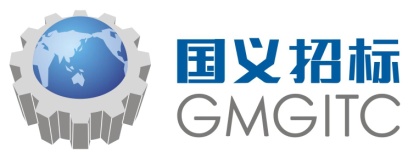 项目编号：510124202100093 成都市郫都区中医医院2021年医用气体及配套服务采购项目竞争性磋商文件中国·四川（成都）成都市郫都区中医医院/国义招标股份有限公司共同编制二O二一年七月目 录第一章 竞争性磋商公告	3第二章 磋商须知	7第三章 供应商资格条件要求	24第四章 供应商资格证明材料	25第五章 采购项目技术、服务、政府采购合同内容条款及其他商务要求	28第六章 采购项目中不可实质性变动的要求	32第七章 磋商内容、磋商过程中可实质性变动的内容	32第八章 响应文件格式	34第九章 评审方法	61第十章 政府采购合同（仅供参考）	72第一章  竞争性磋商公告一、项目基本情况1、项目编号：510124202100093。2、项目名称：成都市郫都区中医医院2021年医用气体及配套服务采购项目。3、资金来源、预算品目、预算金额及最高限价：资金来源：财政性资金，已落实；预算品目：C99其他服务；预算金额（人民币）：61万元/年；最高限价（人民币）：61万元/年。4、采购项目基本情况：简要技术要求或服务需求：医用液氧、液氮、罐装氧气、二氧化碳等各种气体及配套服务，规格符合科室使用需求。等详见第五章“采购项目技术、服务、政府采购合同内容条款及其他商务要求”。5、合同履行期限：三年，合同一年一签，每年合同到期后，考核合格后，可续签下一年合同。考核不合格，不予续签下一年度合同。6、本项目所属行业：其他未列明行业。7、本项目不接受联合体。二、申请人的资格要求：1.符合《中华人民共和国政府采购法》第二十二条第一款规定的条件。   2.落实政府采购政策需满足的资格要求：本项目是否属于专门面向中小企业或小型、微型企业或监狱企业：是。（如属于专门面向中小企业采购的项目,供应商应为中、小、微企业或监狱企业或残疾人福利性单位)3.本项目的特定资格要求：3.1本项目参加政府采购活动的供应商单位及其现任法定代表人/主要负责人不得具有行贿犯罪记录。3.2具有交通部门颁发的《道路危险货物运输许可证》复印件。4.未被列入失信被执行人、重大税收违法案件当事人名单、政府采购严重违法失信行为记录名单。5.不属于其他国家相关法律法规规定的禁止参加投标的供应商。三、获取采购文件1、时间：2021年07月12日至2021年07月16日，每天上午09：00至12：00，下午14：00-17：00（北京时间，法定节假日除外）。2、地点：成都市锦江区东大街紫东路东方广场C座22楼2201-2203室。3、方式：3.1现场购买方式：于上述日期在成都市锦江区东大街紫东路东方广场C座22楼2201-2203室（地址）购买，供应商购买采购文件时应出示单位介绍信或授权委托书，附经办人身份证明文件复印件（加盖供应商鲜章），供应商为自然人的，只需提供本人身份证复印件。3.2邮件报名方式：将报名资料（单位介绍信或授权委托书，附经办人身份证明文件复印件（加盖供应商鲜章），供应商为自然人的，只需提供本人身份证复印件。）发送至邮箱： 756206110@qq.com。4.采购文件售价：人民币0元/份（采购文件售后不退, 投标资格不能转让）。5.报名事宜联系人：赵女士。6.联系电话：028-62016705四、响应文件提交1、截止时间：2021年07月22日11点00分（北京时间）。2、地点：成都市锦江区东大街紫东路东方广场C座22楼2201-2203室（响应文件必须在递交响应文件截止时间前送达，逾期送达的响应文件恕不接收，本次采购不接受邮寄的响应文件）。五、开启3、时间：2021年07月22日11点00分（北京时间）。4、地点：成都市锦江区东大街紫东路东方广场C座22楼2201-2203室。六、公告地址和期限本项目在四川政府采购网上以公告形式发布，公告期限自本公告发布之日起3个工作日。七、其他补充事项1、政府采购计划编号：510100-2021-[2021]144号-001。2、供应商信用融资：2.1根据《四川省财政厅关于推进四川省政府采购供应商信用融资工作的通知》（川财采[2018]123号）文件要求，为助力解决政府采购中标、成交供应商资金不足、融资难、融资贵的困难，促进供应商依法诚信参加政府采购活动，有融资需求的供应商可根据四川政府采购网公示的银行及其“政采贷”产品，自行选择符合自身情况的“政采贷”银行及其产品，凭中标（成交）通知书向银行提出贷款意向申请（具体内容详见采购文件附件“川财采[2018]123号”）。2.2为有效缓解中小企业融资难、融资贵问题，成都市财政局、中国人民银行成都分行营业管理部制定了《成都市中小企业政府采购信用融资暂行办法》和《成都市级支持中小企业政府采购信用融资实施方案》，成都市范围内政府采购项目中标（成交）供应商为中小微企业的，可依据政府采购合同申请政府采购信用融资（具体内容详见采购文件附件“成财采[2019]17号”）中标（成交）供应商为中小微企业的，可依据政府采购合同申请政府采购信用融资。3、本项目需要落实的政府采购政策：《政府采购促进中小企业发展管理办法》、《关于政府采购支持监狱企业发展有关问题的通知》、《关于促进残疾人就业政府采购政策的通知》、《节能产品政府采购实施意见》、《关于环境标志产品政府采购实施的意见》、《无线局域网产品政府采购实施意见》、《关于运用政府采购政策支持脱贫攻坚的通知》、《四川省财政厅关于推进四川省政府采购供应商信用融资工作的通知》、《成都市中小企业政府采购信用融资暂行办法》及支持不发达地区和少数民族地区政策等。4、禁止参加本次采购活动的供应商4.1根据《关于在政府采购活动中查询及使用信用记录有关问题的通知》（财库〔2016〕125号）的要求，采购人/采购代理机构将通过“信用中国”网站（www.creditchina.gov.cn）、“中国政府采购网”网站（www.ccgp.gov.cn）等渠道查询供应商在递交响应文件截止之日前的信用记录并保存信用记录结果网页截图，拒绝列入失信被执行人名单、重大税收违法案件当事人名单、政府采购严重违法失信行为记录名单中的供应商参加本项目的采购活动（以联合体形式参加本项目采购活动，联合体成员存在不良信用记录的，视同联合体存在不良信用记录）。 4.2为采购项目提供整体设计、规范编制或者项目管理、监理、检测等服务的供应商，不得参加本采购项目。供应商为采购人、采购代理机构在确定采购需求、编制磋商文件过程中提供咨询论证，其提供的咨询论证意见成为磋商文件中规定的供应商资格条件、技术服务商务要求、评审因素和标准、政府采购合同等实质性内容条款的，视同为采购项目提供规范编制。凡对本次采购提出询问，请按以下方式联系。1、采购人信息名称：成都市郫都区中医医院地址：中信大道1段169号联系人：李老师联系方式：028-879311302、采购代理机构信息名称：国义招标股份有限公司地 址：广东省广州市东风东路726号分支机构：国义招标股份有限公司成都分公司地 址：成都市锦江区东大街紫东路东方广场C座22楼2201-2203室联系人：余先生、江先生、郑女士联系电话：028-62125638国义招标股份有限公司2021年07月09日第二章磋商须知一、供应商须知前附表二、总则1.适用范围1.1 本磋商文件仅适用于本次磋商所叙述的采购项目。1.2 本磋商文件的解释权归采购人和采购代理机构所有。2.采购主体2.1 “采购人”系指依法进行政府采购的国家机关、事业单位、团体组织。本次招标的采购人是成都市郫都区中医医院。2.2 “采购代理机构”系指在采购人的委托范围内依法办理招标事宜的从事采购代理业务的社会中介机构。本次招标的采购代理机构是国义招标股份有限公司。2.3“竞争性磋商”，是指采购人、采购代理机构通过组建竞争性磋商小组与符合条件的供应商就采购货物、工程和服务事宜进行磋商，供应商按照磋商文件的要求提交响应文件和报价，采购人从磋商小组评审后提出的候选供应商名单中确定成交供应商的采购方式。3.合格供应商（实质性要求）3.1 具备法律法规和本采购文件规定的资格条件；3.2 不属于禁止参加本项目采购活动的供应商；3.3 按照规定获取了磋商文件，属于实质性参加政府采购活动的供应商。4.磋商费用（实质性要求）供应商应自行承担参加磋商活动的全部费用。不论投标的结果如何，采购人和采购代理机构均无义务和责任承担这些费用。5.充分、公平竞争保障措施（实质性要求）5.1利害关系供应商处理。单位负责人为同一人或者存在直接控股、管理关系的不同供应商不得参加同一合同项下的政府采购活动。采购项目实行资格预审的，单位负责人为同一人或者存在直接控股、管理关系的不同供应商可以参加资格预审，但只能由供应商确定其中一家符合条件的供应商参加后续的政府采购活动，否则，其响应文件作为无效处理。5.2利害关系授权代表处理。两家以上的供应商不得在同一合同项下的采购项目中，委托同一个自然人、同一家庭的人员、同一单位的人员作为其授权代表，否则，其响应文件作为无效处理。5.3前期参与供应商处理。为采购项目提供整体设计、规范编制或者项目管理、监理、检测等服务的供应商，不得再参加该采购项目的其他采购活动。供应商为采购人、采购代理机构在确定采购需求、编制采购文件过程中提供咨询论证，其提供的咨询论证意见成为采购文件中规定的供应商资格条件、技术服务商务要求、评标因素和标准、政府采购合同等实质性内容条款的，视同为采购项目提供规范编制。5.4供应商实际控制人或者中高级管理人员，同时是采购代理机构工作人员，不得参与本项目政府采购活动。5.5同一母公司的两家以上的子公司只能组成联合体参加本项目同一合同项下的采购活动，不得以不同供应商身份同时参加本项目同一合同项下的采购活动。5.6供应商与采购代理机构存在关联关系，或者是采购代理机构的母公司或子公司，不得参加本项目政府采购活动。5.7回避。政府采购活动中，采购人员及相关人员与供应商有下列利害关系之一的，应当回避：（1）参加采购活动前3年内与供应商存在劳动关系；（2）参加采购活动前3年内担任供应商的董事、监事；（3）参加采购活动前3年内是供应商的控股股东或者实际控制人；（4）与供应商的法定代表人或者负责人有夫妻、直系血亲、三代以内旁系血亲或者近姻亲关系；（5）与供应商有其他可能影响政府采购活动公平、公正进行的关系。本项目政府采购活动中需要依法回避的采购人员是指采购人内部负责采购项目的具体经办工作人员和直接分管采购项目的负责人，以及采购代理机构负责采购项目的具体经办工作人员和直接分管采购活动的负责人。本项目政府采购活动中需要依法回避的相关人员是指磋商小组成员。供应商认为采购人员及相关人员与其他供应商有利害关系的，可以向采购代理机构书面提出回避申请，并说明理由。采购代理机构将及时询问被申请回避人员，有利害关系的被申请回避人员应当回避。5.8防范和处理不正当竞争行为。（1）供应商不得无偿或以低于所提供的货物、工程、服务的成本价格报价。在评审过程中，供应商的响应文件、响应文件涉嫌无偿或低于成本价报价的，应当按照《中华人民共和国政府采购法》、《四川省政府采购评审工作规程（修订）》（川财采[2016]53号）第三十一条等规定提供书面说明和相关证明材料，证明其报价的合理性，无法证明其报价合理性的，其响应文件、响应文件应当按照无效投标处理。在确定成交供应商过程中，采购人通过调查核实供应商确实无偿或低于成本价报价，可能导致无法按照政府采购法律制度规定和政府采购合同约定履约的，可以不确定该供应商作为成交供应商。（2）报价是否低于成本价的计算标准，以供应商参与本次采购项目所需正常成本计算。（3）供应商存在无偿或者低于成本价报价的，除本次的响应文件按照无效投标处理和不确定为成交供应商外，还按照《中华人民共和国政府采购法》、《中华人民共和国反不正当竞争法》、四川省财政厅《关于防范和惩处政府采购中不正当竞争行为的通知》（川财采【2017】63号）等相关法律法规进行处罚。5.9供应商若无另行说明，则视为供应商响应本条款，无需另行承诺，但如有虚假响应，将依法承担相应责任。6.联合体竞争性磋商（本项目不适用）6.1 两个以上供应商可以组成一个联合体竞争性磋商，以一个供应商的身份竞争性磋商。以联合体形式参加竞争性磋商的，联合体各方均应当符合《政府采购法》第二十二条第一款规定的条件。采购人如根据采购项目的特殊要求规定特定条件的，联合体各方中至少应当有一方符合采购人规定的特定条件。6.2 联合体各方之间应当签订联合体竞争性磋商协议（格式自拟），明确约定联合体各方承担的工作和相应的责任。联合体参与竞争性磋商的，应在响应文件中提供联合体协议原件。6.3 联合体应当确定其中一个单位为竞争性磋商的牵头人，负责参加竞争性磋商的一切事务。6.4 联合体各方应当共同与采购人签订采购合同，就采购合同约定的事项对采购人承担连带责任。6.5联合体中有同类资质的供应商按照联合体分工承担相同工作的，将按照资质等级较低的供应商确定资质等级。6.6以联合体形式参加政府采购活动的，联合体各方不得再单独参加或者与其他供应商另外组成联合体参加同一合同项下的政府采购活动。联合体各方在同一采购项目中以自己名义单独参与或者参加其他联合体参与的，相关响应均无效。6.7本项目不接受联合体参与磋商活动。7.磋商保证金以本磋商文件第二章磋商须知、供应商须知前附表中约定为准。8.响应文件有效期（实质性要求）本项目响应文件有效期为递交磋商响应文件截止之日起90日历日。供应商响应文件中必须载明响应文件有效期，响应文件中载明的响应文件有效期可以长于磋商文件规定的期限，但不得短于磋商文件规定的期限。否则，其响应文件将作为无效处理。9.知识产权（实质性要求）9.1供应商应保证在本项目中使用的任何产品和服务（包括部分使用），不会产生因第三方提出侵犯其专利权、商标权或其它知识产权而引起的法律和经济纠纷，如因专利权、商标权或其它知识产权而引起法律和经济纠纷，由供应商承担所有相关责任。9.2除非磋商文件特别规定，采购人享有本项目实施过程中产生的知识成果及知识产权。9.3供应商将在采购项目实施过程中采用自有或者第三方知识成果的，应当在响应文件中载明，并提供相关知识产权证明文件。使用该知识成果后，供应商需提供开发接口和开发手册等技术资料，并承诺提供无限期支持，采购人享有使用权（含采购人委托第三方在该项目后续开发的使用权）。9.4如采用供应商所不拥有的知识产权，则在报价中必须包括合法获取该知识产权的相关费用。9.5 根据《中华人民共和国政府采购法实施条例》第四十三条的规定，成交结果公告内容应当包括主要成交标的的名称、规格型号、数量、单价、服务要求以及评审专家名单。供应商需将响应文件中涉及国家秘密/商业秘密和知识产权的内容进行标注和说明。若未进行标注和说明的，视为全部内容均可公布，采购人及采购代理机构对此不承担任何责任。9.5供应商若无另行说明，则视为响应有关知识产权的全部条款，无需单独进行承诺，但如有虚假内容，将依法承担相应责任。三、磋商文件10. 磋商文件的构成10.1 磋商文件是供应商准备响应文件和参加磋商的依据，同时也是磋商的重要依据。磋商文件用以阐明磋商项目所需的资质、技术、服务及报价等要求、磋商程序、有关规定和注意事项以及合同主要条款等。10.2 供应商应认真阅读和充分理解磋商文件中所有的事项、条款和规范要求，按照磋商文件的要求编制响应文件，并保证所提供的全部资料的真实性和有效性，一经发现有虚假行为的，将取消其参加磋商或成交资格，并承担相应的法律责任。11. 磋商文件的澄清和修改11.1 在递交响应文件截止时间前，采购人、采购代理机构可以对磋商文件进行澄清或者修改。11.2 采购代理机构对已发出的磋商文件进行澄清或者修改，应当以书面形式将澄清或者修改的内容通知所有购买了磋商文件的供应商，同时在四川政府采购网上发布更正公告。该澄清或者修改的内容为磋商文件的组成部分，澄清或者修改的内容可能影响响应文件编制的，采购人或者采购代理机构发布公告并书面通知供应商的时间，应当在提交首次响应文件截止之日起3个工作日前；不足上述时间的，应当顺延递交响应文件的截止时间。11.3供应商认为采购人/采购代理机构需要对磋商文件进行澄清或者修改的，可以以书面形式向采购人/采购代理机构提出申请，由采购人/采购代理机构决定是否采纳供应商的申请事项。12. 答疑会和现场考察12.1 根据采购项目和具体情况，采购人、采购代理机构认为有必要，可以在磋商文件提供期限截止后响应文件提交截止前，组织已获取磋商文件的潜在供应商现场考察或者召开答疑会。12.2采购人、采购代理机构组织现场考察或者召开答疑会的，将以书面形式通知所有获取磋商文件的潜在供应商。供应商接到通知后，不按照要求参加现场考察或者答疑会的，视同放弃参加现场考察或者答疑的权利，采购人、采购代理机构不再对该供应商重新组织，但也不会以此限制供应商提交响应文件或者以此将供应商响应文件直接作为无效处理。12.3 供应商考察现场或者参加答疑会所发生的一切费用由供应商自己承担。    12.4本项目不组织答疑会，现场考察要求详见磋商文件第五章要求。若磋商文件无相关要求，但供应商认为有需要，可自行现场考察。四、响应文件13.响应文件的组成（实质性要求）供应商应按照磋商文件的规定和要求编制响应文件。供应商编写的响应文件应包括资格性响应文件和其他响应文件两部分，分册装订。同时提供电子文档一份，该电子文档应包括资格性响应文件和其它响应文件以及供应商提供的所有纸质文档的全部内容。供应商应认真阅读和充分理解磋商文件中所有的事项、条款和规范要求。供应商没有对磋商文件全面做出实质性响应是供应商的风险。没有按照磋商文件要求作出实质性响应的响应文件将被视为无效响应文件。供应商不涉及的内容，在响应文件中可不作体现。14.响应文件的语言（实质性要求）14.1 供应商提交的响应文件以及供应商与采购人、采购代理机构就有关报价的所有来往书面文件均须使用中文。响应文件中如附有外文资料，必须逐一对应翻译成中文并加盖供应商公章后附在相关外文资料后面，否则，供应商的响应文件将作为无效处理。（说明：供应商的法定代表人为外籍人士的，法定代表人的签字和护照除外。）14.2 翻译的中文资料与外文资料如果出现差异和矛盾，以中文为准。但不能故意错误翻译，否则，供应商的响应文件将作为无效处理。15.计量单位（实质性要求）除磋商文件中另有规定外，本次采购项目所有合同项下的报价均采用国家法定的计量单位。16.报价货币（实质性要求）本次磋商项目的报价货币为人民币，报价以磋商文件规定为准。17.响应文件格式17.1供应商可按照磋商文件第八章中提供的“响应文件格式”编制响应文件相关内容。供应商如按“响应文件格式”之外的方式编制响应文件，应保证相关内容包含磋商文件的规定要求，因内容不齐全导致的一切后果由相关供应商自行承担。17.2 对于没有格式要求的响应文件由供应商自行编写。17.3根据财库〔2019〕38号《关于促进政府采购公平竞争优化营商环境的通知》，不得因装订、纸张、文件排序等非实质性的格式、形式问题限制和影响供应商投标（响应）。磋商文件中所提供格式仅作供应商参考，供应商可根据自身情况作调整和增减。供应商不涉及的内容，在响应文件中可不作体现。18.响应文件的编制和签署（实质性要求）18.1供应商应当准备响应文件见供应商须知前附表。响应文件的正本和副本应在其封面右上角清楚地标明“正本”或“副本”字样。若正本和副本有不一致的内容，以正本书面响应文件为准。18.2响应文件的正本和副本均需打印，并由供应商的法定代表人或其授权代表在规定签章处签字或盖章。响应文件副本可采用正本的复印件，电子文档采用U盘或光盘制作，电子文档应包含响应文件的所有内容。18.3响应文件的打印和书写应清楚工整，任何行间插字、涂改或增删，必须由供应商的法定代表人或其授权代表签字并加盖公章（鲜章）。字迹潦草、表达不清或可能导致非唯一理解的响应文件可能视为无效响应。18.4响应文件正本和副本应当采取胶装方式装订成册，不得散装或者合页装订，若响应文件同一册的内容较多，供应商可将响应文件分装成若干册，并在封面标明次序及册数。18.5响应文件应根据磋商文件的要求制作，签署、盖章和内容应完整。（1、磋商文件中要求提供复印件加盖公章的证明材料，若复印件为多页的，任意一页按要求加盖公章，即视为满足复印件加盖公章的要求；2、磋商文件中要求提供复印件的证明材料的，系指原件的复印件或扫描件。）18.6除另有规定外除特殊要求（如图纸、彩页等）外，响应文件统一用A4幅面纸印制，逐页编码。18.7所有要求盖公章的地方都应加盖供应商单位（法定名称）章（鲜章），不得使用专用章（如经济合同章、投标专用章等）或下属单位印章代替。19.响应文件的密封和标注19.1 资格性响应文件、其他响应文件、电子文档应分别密封包装。供应商可将响应文件正副本单独密封包装，也可将正副本密封包装在一个密封袋内。19.2 响应文件密封袋的最外层应清楚地标明采购项目名称、采购编号、包件号及名称（若有）、供应商名称。19.3未按以上要求进行密封和标注的响应文件，采购人、采购代理机构将拒收或者在时间允许的范围内，要求修改完善后接收。19.4本条款不属于本项目磋商小组评审范畴，由采购人、采购代理机构在接收响应文件时按规定处理。20.响应文件的递交20.1 资格性响应文件和其他响应文件及电子文档应于递交响应文件截止时间前送达指定地点，逾期送达或者未按照磋商文件要求密封的响应文件，采购单位应当拒收。20.2 资格审查结束后，采购代理机构将告知未通过资格审查的供应商未通过的原因。20.3 报价表在磋商后，磋商小组要求供应商进行最后报价时递交。20.4 本次采购不接收邮寄的响应文件。21.响应文件的修改和撤回21.1供应商在提交响应文件后可对其响应文件进行修改或撤回，但该修改或撤回的书面通知须在递交截止时间之前送达采购代理机构，补充、修改的内容作为响应文件的组成部分。且该通知需经正式授权的供应商代表签字方为有效。供应商在提交响应文件截止时间前，可以对所提交的响应文件进行补充、修改或者撤回，补充、修改的内容与响应文件不一致的，以补充、修改的内容为准。21.2供应商对响应文件修改的书面材料或撤回的通知应该按规定进行编写、密封、标注和递送，并注明“修改响应文件”字样。21.3供应商不得在递交截止时间起至响应文件有效期期满前撤销其响应文件。否则其磋商保证金将按“第二部分供应商采购须知”的相关规定被没收。21.4 响应文件中报价如果出现下列不一致的，可按以下原则进行修改：（1）大写金额和小写金额不一致的，以大写金额为准，但大写金额文字存在错误的，应当先对大写金额的文字错误进行澄清、说明或者更正，再行修正。（2）总价金额与按单价汇总金额不一致的，以单价金额计算结果为准，但单价或者单价汇总金额存在数字或者文字错误的，应当先对数字或者文字错误进行澄清、说明或者更正，再行修正。（3）单价金额小数点或者百分比有明显错位的，以总价为准，修正单价。同时出现两种以上不一致的，按照上述规定的顺序修正。修正后的报价经供应商确认后产生约束力，供应商不确认的，其响应文件作为无效处理。供应商确认采取书面且加盖单位公章或者供应商授权代表签字的方式。21.5供应商对其提交的响应文件的真实性、合法性承担法律责任。21.6补充、修改响应文件的密封和标注按照本章“19.响应文件的密封和标注”规定处理。五、评审22.磋商小组的组建及其评审工作按照有关法律制度和本文件第九章的规定进行。六、成交事项23.确定成交供应商采购人将按磋商小组推荐的成交候选供应商顺序确定成交供应商。23.1采购代理机构自评审结束后2个工作日内将磋商报告及有关资料送交采购人确定成交供应商。23.2采购人收到磋商报告及有关资料后，将在5个工作日内按照磋商报告中推荐的成交候选供应商顺序确定成交供应商。成交候选供应商并列的，采购人自主采取公平、择优的方式选择成交供应商。采购人逾期未确定成交供应商且不提出异议的，视为确定磋商报告提出的排序第一的供应商为成交供应商。23.3采购人确定成交供应商过程中，发现成交候选供应商有下列情形之一的，应当不予确定其为成交供应商：（1）发现成交候选供应商存在禁止参加本项目采购活动的违法行为的；（2）成交候选供应商因不可抗力，不能继续参加政府采购活动；（3）成交候选供应商无偿赠与或者低于成本价竞争；（4）成交候选供应商提供虚假材料；（5）成交候选供应商恶意串通。成交候选供应商有本条情形之一的，采购人可以确定后一位成交候选供应商为成交供应商，依次类推。无法确定成交供应商的，应当重新组织采购。24.行贿犯罪档案查询24.1根据《最高人民检察院关于行贿犯罪档案查询工作的规定》和《关于在政府采购活动中全面开展行贿犯罪档案查询的通知》（川检会[2016]5号）的要求，参加政府采购的供应商其其单位及其现任法定代表人、主要负责人不得具有行贿犯罪记录。24.2参加本项目磋商的供应商应提供其单位及其现任法定代表人、主要负责人不得具有行贿犯罪记录的承诺函（见第八章响应文件格式），若核实提供虚假信息，除供应商按照虚假应标处理外，还须承担相关法律责任及承担其在政府采购活动中造成的相应损失。24.3成交候选供应商单位及其现任法定代表人、主要负责人存在行贿犯罪记录的，成交后未签订政府采购合同的，将认定成交无效；成交后签订政府采购合同未履行的，将认定成交无效，同时撤销政府采购合同；成交后签订政府采购合同且已经履行的，将认定采购活动违法，由相关当事人承担赔偿责任。25.成交结果25.1采购人确定成交供应商后，将及时书面通知采购代理机构，发出成交通知书并发布成交结果公告。25.2成交供应商应当及时领取成交通知书。本项目需要交纳履约保证金的，成交供应商应当及时向采购人交纳。25.3成交供应商不能及时领取成交通知书，采购人或者采购代理机应当通过邮寄、快递等方式将项目成交通知书送达成交供应商。26.成交通知书26.1成交通知书为签订政府采购合同的依据之一，是合同的有效组成部分。26.2成交通知书对采购人和成交供应商均具有法律效力。成交通知书发出后，采购人无正当理由改变成交结果，或者成交供应商无正当理由放弃成交的，将承担相应的法律责任。26.3成交供应商的响应文件作为无效响应文件处理或者有政府采购法律法规规章制度规定的成交无效情形的，采购人/采购代理机构在取得有权主体的认定以后，有权宣布发出的成交通知书无效，并收回发出的成交通知书，依法重新确定成交供应商或者重新开展采购活动。七、合同事项27.签订合同27.1 成交供应商应在成交通知书发出之日起三十日内与采购人签订采购合同。由于成交供应商的原因逾期未与采购人签订采购合同的，将视为放弃成交，取消其成交资格并将按相关规定进行处理。27.2 磋商文件、成交供应商的响应文件及双方确认的澄清文件等，均为有法律约束力的合同组成部分。27.3 采购人不得向成交供应商提出任何不合理的要求，作为签订合同的条件，不得与成交供应商私下订立背离合同实质性内容的任何协议，所签订的合同不得对磋商文件和成交供应商响应文件确定的事项进行修改。27.4 成交供应商因不可抗力原因不能履行采购合同或放弃成交的，采购人可以与排在成交供应商之后第一位的成交候选人签订采购合同，以此类推。27.5竞争性磋商文件、成交供应商提交的响应文件、磋商中的最后报价、成交供应商承诺书、成交通知书等均称为有法律约束力的合同组成内容。28.合同分包（实质性要求）28.1 经采购人同意，成交供应商可以依法采取分包方式履行合同，但必须在响应文件中事前载明。这种要求应当在合同签订之前征得采购人同意，并且分包供应商履行的分包项目的品牌、规格型号及技术要求等，必须与成交的一致。分包履行合同的部分应当为采购项目的非主体、非关键性工作，不属于成交供应商的主要合同义务。28.2 采购合同实行分包履行的，成交供应商就采购项目和分包项目向采购人负责，分包供应商就分包项目承担责任。28.3 本项目不允许将采购合同分包。29.合同转包（实质性要求）本采购项目严禁成交供应商将任何政府采购合同义务转包。本项目所称转包，是指成交供应商将政府采购合同义务转让给第三人，并退出现有政府采购合同当事人双方的权利义务关系，受让人（即第三人）成为政府采购合同的另一方当事人的行为。成交供应商转包的，视同拒绝履行政府采购合同义务，将依法追究法律责任。30.补充合同采购合同履行过程中，采购人需要追加与合同标的相同的货物或者服务的，在不改变合同其他条款的前提下，可以与成交供应商协商签订补充合同，但所有补充合同的采购金额不得超过原合同采购金额的百分之十，该补充合同应当在原政府采购合同履行过程中，不得在原政府采购合同履行结束后，且采购货物、工程和服务的名称、价格、履约方式、验收标准等必须与原政府采购合同一致。31.履约保证金（实质性要求）31.1 成交供应商应在合同签订之前交纳采购文件规定数额的履约保证金。详见供应商须知前附表。31.2 如果成交供应商在规定的合同签订时间内，没有按照采购文件的规定交纳履约保证金，且又无正当理由的，将视为放弃成交。32.合同公告采购人应当自政府采购合同签订（双方当事人均已签字盖章）之日起2个工作日内，将政府采购合同在四川政府采购网上公告，但政府采购合同中涉及国家秘密、商业秘密的内容除外。33.合同备案采购人应当将政府采购合同副本自签订（双方当事人均已签字盖章）之日起七个工作日内通过四川政府采购网报同级财政部门备案。34.履行合同34.1 成交供应商与采购人签订合同后，合同双方应严格执行合同条款，履行合同规定的义务，保证合同的顺利完成。34.2 在合同履行过程中，如发生合同纠纷，合同双方应按照《合同法》的有关规定进行处理。35.验收35.1本项目采购人及其委托的采购代理机构将严格按照政府采购相关法律法规以及《四川省政府采购项目需求论证和履约验收管理办法》（川财采〔2015〕32号）的要求进行验收。35.2 验收结果合格的，成交供应商凭验收结算书到采购人处办理履约保证金的退付手续；验收结果不合格的，履约保证金将不予退还，也将不予支付采购资金，还可能会报本项目同级财政部门按照政府采购法律法规及《四川省政府采购当事人诚信管理办法》（川财采〔2015〕33号）等有关规定给予行政处罚或者以失信行为记入诚信档案。36.资金支付采购人将按照政府采购合同规定，及时向成交供应商支付采购资金。支付方式以合同约定为准。根据财库〔2019〕38号《关于促进政府采购公平竞争优化营商环境的通知》，对于满足合同约定支付条件的，采购人应当自收到发票后30日内将资金支付到合同约定的供应商账户，不得以机构变动、人员更替、政策调整等为由延迟付款，不得将采购文件和合同中未规定的义务作为向供应商付款的条件。八、磋商纪律要求37.供应商不得具有的情形供应商参加本项目磋商不得有下列情形：（1）提供虚假材料谋取成交；（2）采取不正当手段诋毁、排挤其他供应商；（3）与采购人、采购代理机构、或其他供应商恶意串通；（4）向采购人、采购代理机构、磋商小组成员行贿或者提供其他不正当利益；（5）在磋商过程中与采购人、采购代理机构进行协商；（6）成交后无正当理由拒不与采购人签订政府采购合同；（7）未按照磋商文件确定的事项签订政府采购合同；（8）将政府采购合同转包或者违规分包；（9）提供假冒伪劣产品；（10）擅自变更、中止或者终止政府采购合同；（11）拒绝有关部门的监督检查或者向监督检查部门提供虚假情况；（12）成交后拒绝、拖欠或不如数支付成交服务费的；（13）法律法规规定的其他情形。供应商有上述情形的，按照规定追究法律责任，具备（1）-（13）条情形之一的，同时将取消被确认为成交供应商的资格或者认定成交无效。并提请财政监督部门按相关法律法规将该供应商列入黑名单。九、询问、质疑和投诉38.质疑、投诉的处理方式询问、质疑、投诉的接收和处理严格按照《中华人共和国政府采购法》、《中华人民共和国政府采购法实施条例》、《财政部关于加强政府采购供应商投诉受理审查工作的通知》和四川省的有关规定办理（详细规定请在四川政府采购网政策法规模块查询）。38.1供应商对政府采购活动事项有疑问的，可以向采购人或其委托授权的采购代理机构提出询问，采购人或者采购代理机构应当在3个工作日内对供应商依法提出的询问作出答复，但答复的内容不得涉及商业秘密。38.2供应商认为采购文件、采购过程和磋商、成交结果使自己的权益受到损害的，可以在知道或者应知其权益受到损害之日起七个工作日内，以书面形式向采购人或其委托的采购代理机构提出质疑。在规定的时间内未提出询问、质疑的，将视为完全认同本磋商文件的要求。供应商应在法定质疑期内一次性提出针对同一采购程序环节的质疑。38.3提出质疑的供应商应当是参与所质疑项目采购活动的供应商。潜在供应商已依法获取其可质疑的采购文件的，可以对该文件提出质疑。对采购文件提出质疑的，应当在获取采购文件或者采购文件公告期限届满之日起7个工作日内提出。“获取采购文件”适用于采购公告中未提供完整采购文件，供应商报名并购买获取采购文件的情况。“采购文件公告期限届满之日”适用于已在采购公告中提供完整的采购文件的情况。质疑、投诉应当采用书面形式，质疑书、投诉书均应明确阐述磋商文件、磋商过程、磋商结果中使自己的合法权益受到损害的实质性内容，提供相关事实、依据和证据及其来源或线索，并确保真实性，便于有关单位调查、答复和处理。质疑人行使质疑权时，必须坚持“谁主张谁举证”，遵守“实事求是”和“谨慎性”原则，承担使用虚假材料或恶意方式质疑的法律责任。十、其他本磋商文件中所引相关法律制度规定，在政府采购中有变化的，按照变化后的相关法律制度规定执行。本章规定的内容条款，在本项目递交响应文件截止时间届满后，因相关法律制度规定的变化导致不符合相关法律制度规定的，直接按照变化后的相关法律制度规定执行，本磋商文件不再做调整。十一、代理服务费（实质性要求）本项目代理服务费：以本磋商文件第二章磋商须知、供应商须知前附表中约定为准。十二、附则1、本项目非电子招标投标，除监控视频外，磋商文件、现场记录、供应商的响应文件及评审资料等一律以其纸质文档正本或原件为最终解释版本。2、政府采购货物中的进口机电产品招标投标有关特殊事宜，由财政部另行规定。3、磋商文件规定按日计算期间的，开始当天不计入，从次日开始计算。期限的最后一日是国家法定节假日的，顺延到节假日后的次日为期限的最后一日。4、磋商文件所称的“以上”、“以下”、“内”、“以内”，包括本数；所称的“不足”，不包括本数。第三章供应商资格条件要求参加磋商的供应商应具备下列资格条件：1.符合《中华人民共和国政府采购法》第二十二条第一款规定的条件。   2.落实政府采购政策需满足的资格要求：本项目是否属于专门面向中小企业或小型、微型企业或监狱企业：是。（如属于专门面向中小企业采购的项目,供应商应为中、小、微企业或监狱企业或残疾人福利性单位)3.本项目的特定资格要求：3.1本项目参加政府采购活动的供应商单位及其现任法定代表人/主要负责人不得具有行贿犯罪记录。3.2具有交通部门颁发的《道路危险货物运输许可证》复印件。4.未被列入失信被执行人、重大税收违法案件当事人名单、政府采购严重违法失信行为记录名单。5.不属于其他国家相关法律法规规定的禁止参加投标的供应商。注：1.本项目确定供应商重大违法记录中较大数额罚款的金额标准是指：若采购项目所属行业行政主管部门对较大数额罚款金额标准有明文规定的，以所属行业行政主管部门规定的较大数额罚款金额标准；若采购项目所属行业行政主管部门对较大数额罚款金额标准未明文规定的，以四川省人民政府（此处以四川省为例，以此类推）规定的行政处罚罚款听证标准金额为准。2.供应商在参加政府采购活动前，被纳入法院、工商行政管理部门、税务部门、银行认定的失信名单且在有效期内，或者在前三年政府采购合同履约过程中及其他经营活动履约过程中未依法履约被有关行政部门处罚（处理）的，本项目不认定其具有良好的商业信誉。第四章供应商资格证明材料（一）应当提供的供应商或产品资格、资质性的相关证明材料1.1具有独立承担民事责任的能力：①企业法人提供统一社会信用代码营业执照；未换证的提供营业执照、税务登记证、组织机构代码证；②事业法人提供事业单位法人证书；③其他组织提供对应主管部门颁发的准许执业证明文件或营业执照；④自然人提供身份证明文件。（复印件加盖供应商公章）。1.2具有健全的财务会计制度（提供以下任意一项）：①可提供2018年度或2019年度经审计的财务报告（经审计的财务报告或内部财务报表须至少包含三表一附注（资产负债表、利润表、现金流量表和会计报表附注））；②也可提供2018年至今供应商内部的财务报表（包括资产负债表、利润表、现金流量表）；③事业单位提供财务会计制度管理文件；④新公司成立不足一年的提供银行出具的资信证明。（复印件加盖供应商公章）1.3具备良好商业信誉的证明材料（可提供承诺函，格式详见第八章承诺函格式填写，原件加盖供应商公章）。1.4具有依法缴纳税收和社会保障资金的良好记录（可提供承诺函，格式详见第八章承诺函格式填写，原件加盖供应商公章）。1.5具备履行合同所必需的设备和专业技术能力的证明材料（可提供承诺函，格式详见第八章承诺函格式填写，原件加盖供应商公章）。1.6参加政府采购活动前3年内在经营活动中没有重大违法记录的承诺函（可提供承诺函，格式详见第八章承诺函格式填写，原件加盖供应商公章）。1.7具备法律、行政法规规定的其他条件的证明材料（可提供承诺函，格式详见第八章承诺函格式填写，原件加盖供应商公章）。2.落实政府采购政策需满足的资格要求：本项目是否属于专门面向中小企业或小型、微型企业或监狱企业：是。	2.1供应商应提供为中小微企业、监狱企业、残疾人福利性单位的承诺函或证明材料。（格式详见第八章）3.本项目的特定资格要求。3.1本项目参加政府采购活动的供应商单位及其现任法定代表人/主要负责人不得具有行贿犯罪记录。（可提供承诺函，格式详见第八章）3.2具有交通部门颁发的《道路危险货物运输许可证》复印件。4.未被列入失信被执行人、重大税收违法案件当事人名单、政府采购严重违法失信行为记录名单。4.1根据《关于在政府采购活动中查询及使用信用记录有关问题的通知》（财库〔2016〕125号）的要求，采购人/采购代理机构将通过“信用中国”网站（www.creditchina.gov.cn）、“中国政府采购网”网站（www.ccgp.gov.cn）等渠道查询供应商在递交投标文件截止之日前的信用记录并保存信用记录结果网页截图，拒绝列入失信被执行人名单、重大税收违法案件当事人名单、政府采购严重违法失信行为记录名单中的供应商参加本项目的采购活动（以联合体形式参加本项目采购活动，联合体成员存在不良信用记录的，视同联合体存在不良信用记录）。由采购人/采购代理机构查询并提供，供应商不用提供证明材料。5.不属于其他国家相关法律法规规定的禁止参加投标的供应商。5.1不属于其他国家相关法律法规规定的禁止参加投标的供应商（可提供承诺函，格式详见第三章“声明”）。6.按照规定购买了采购文件。6.1由代理机构提供供应商购买采购文件情况的相关证明材料，供应商不用提供证明材料。（二）应当提供的其他类似效力要求的相关证明材料1.参加本次投标活动的供应商代表证明材料。1.1法定代表人身份证明书原件和身份证明材料复印件。1.2法定代表人授权委托书原件和双方身份证明材料复印件。2.本项目拟采购的产品如有属于国家强制节能清单产品的，应当依据国家确定的认证机构出具的、处于有效期之内的强制节能清单产品认证证明，对获得认证的产品实施政府强制采购。供应商应按有关规定提供证明材料。（复印件）注：1.以上要求的资料原件和复印件（由采购人或采购代理机构提供的证明材料除外）均须加盖投标单位的公章（鲜章）。2.根据国务院办公厅关于加快推进“多证合一”改革的指导意见（国办发【2017】41号）等政策要求，若资格要求涉及的登记、备案等有关事项和各类证照已实行多证合一导致供应商无法提供该类证明材料的，供应商须提供“多证合一”的营业执照，并就被“多证合一”整合的相关登记、备案和各类证照的真实性作出承诺（承诺函格式和内容自拟）。3、本章要求提供的相关证明材料应当结合采购项目具体情况和供应商的组织机构性质确定，不得一概而论。4、分支机构参与磋商，且已按照磋商文件规定取得授权的，须法定代表人签字的可为分支机构负责人签字。联合体参与磋商并已在联合体协议书中明确联合体牵头方的，除联合体协议书及总公司授权书外，其余所有文件均由联合体牵头方及其授权代表签章即可，无需联合体各方逐一签字盖章。5、产品属于需要提供强制许可证照和认证的，属于前置许可、认证等的除外。5.1前置许可、认证指在办理营业执照前，需要先进行行政许可审批的生产/经营项目。例如危险化学品生产/经营、保安服务许可证等。如供应商营业执照经营范围已包含前置许可经营项目，则视为供应商已具备前置许可、认证。如供应商营业执照经营范围不包含前置许可经营项目，则供应商须另行提供相关强制许可、认证。5.2属于后置强制许可、认证范围的，如食品经营许可、医疗器械生产（经营）许可、出版物经营许可等，均须根据磋商文件要求提供证明文件。第五章采购项目技术、服务、政府采购合同内容条款
及其他商务要求一、需求清单二、技术、服务要求供货商负责老院区液氧站的建设，提供相关设施、设备及相应维保服务，并在成交后30天内建设完成；前述费用已包含在总报价中，供应商不再单独向医院收取；相关设施、设备所有权在没有新的约定前始终归属于供货商所有，合作结束后供货商可将其拆回。2、供货商负责对新院区医院自有的液氧设备进行维护、定期校验及售后服务，包括储罐、安全阀、压力表的定期检验和更换。液氧站内安全阀、压力表的更换以及储罐年审，费用由医院支出。3、供货商负责对医院气体工作人员进行定期安全及相关技术培训，及时向我院通报相关国标标准。4、40L氧气气瓶为供货商免费提供给医院使用，气瓶所有权归供货商，结束合作后全部归还供货商。其余气瓶为医院自行购买。供应商负责对气瓶按照国家标准进行检验，并对医院自有气瓶按照标准收取相关费用。6、老院区医用液氧供气系统（1）设备清单： （2）采购人只负责提供接水点以及电源接入点，水、电等与中心供氧站的连接由中标人负责。★三、商务要求1、服务期限：三年，合同一年一签，每年合同到期后，考核合格后，可续签下一年合同。考核不合格，不予续签下一年度合同。（后附考核标准）2、服务地点：采购人指定地点3、付款方式：每月对账无误后，供应商在次月15日前向采购方提供上月所销售产品的增值税发票和有关单据，采购方在交货验收合格后90个工作日内与供应商以“公对公转账”的方式直接结算采购货款。4、验收标准和方法：本项目采购人及其委托的采购代理机构将严格按照政府采购相关法律法规以及《财政部关于进一步加强政府采购需求和履约验收管理的指导意见》（财库（2016）205号）的要求进行验收。注：“▲”参数（如有）为本项目重要参数，不满足仅作为评审过程中扣分使用，不作为废标条款。“★”参数（如有）为本项目实质性条款，不满足作为无效投标处理。甲方对乙方提供服务的考核标准考核实行月考核制，满分100分，考核分值85分及以上为合格。第六章采购项目中不可实质性变动的要求一、技术要求无。二、服务要求无三、政府采购合同内容条款要求无。四、履约能力要求无。五、其他商务要求无。六、政府采购政策要求中小企业、监狱企业、残疾人福利性单位、节能产品、环保标志产品、无线局域网产品加分或优先采购、扶持少数民族和不发达地区、支持脱贫攻坚。第七章磋商内容、磋商过程中可实质性变动的内容在磋商过程中，磋商小组可根据磋商文件和磋商情况实质性变动采购需求中的技术、服务要求及合同草案条款，但不得变动磋商文件中的其他内容。实质性变动的内容，须经采购人代表确认。对磋商文件作出的实质性变动是磋商文件的有效组成部分，磋商小组应当及时以书面形式同时通知所有参加磋商的供应商。供应商应当按照磋商文件的变动情况和磋商小组的要求重新提交响应文件，并由其法定代表人或授权代表签字或加盖公章。由授权代表签字的，应当附法定代表人授权书（已在响应文件中体现的除外）。供应商为自然人的，应当由本人签字并附身份证明。本章内容以磋商现场书面文件为准，现场记录的书面材料为磋商文件的有效组成部分。第八章响应文件格式一、本章所制响应文件格式，仅作为帮助供应商制作响应文件、简化供应商响应文件制作程序使用，一律不具有强制性。二、本章所制响应文件格式有关表格中的备注栏，由供应商根据自身响应情况作解释性说明，不作为必填项。三、本章所制响应文件格式中需要填写的相关内容事项，可能会与本采购项目无关，在不改变响应文件原义、不影响本项目采购需求的情况下，供应商可以不予填写。四、根据财库〔2019〕38号《关于促进政府采购公平竞争优化营商环境的通知》，不得因装订、纸张、文件排序等非实质性的格式、形式问题限制和影响供应商投标（响应）。但是，供应商如有响应文件正副本、电子文档制作不一致、自行提供的格式不能完全体现采购需求如未说明报价是否包含所有费用、注释不全、签字盖章不规范但不影响文件效力等情况，磋商小组将在评分时以响应文件不规范予以扣分处理。五、本章所制响应文件格式中涉及“法定代表人”的描述，在非法人机构参与投标情况下可修改为“负责人”，在自然人参与投标情况下可修改为“本人”，本章所制响应文件格式中涉及“加盖供应商公章”的描述在自然人参与的情况下则为本人或响应代表签字）。第一册资格性响应文件响应文件（资格响应部分）项目名称：采购编号：包号：第  包（如有分包）供应商名称：（加盖公章）日期： 注：供应商可参照该格式制作响应文件封面，响应文件封面应包括项目名称、采购编号、供应商人名称、分包号（如有分包）、注明为资格审查部分以及“正本”或“副本”字样。一、声明函（格式）国义招标股份有限公司（采购代理机构名称）1、关于我方对参与                        采购项目（项目编号：                   ）的竞争性磋商，本签字人愿意参加磋商，我方将按磋商文件的规定履行合同责任和义务。2、我方愿意提供贵单位可能另外要求的，与竞争性磋商有关的文件资料，并保证我方已提供和将要提供的文件资料是真实、准确的，并对此承担一切法律后果。3、与本次竞争性磋商采购有关的一切正式往来信函请寄：	地址：                      	电话：                      	传真：                      	邮政编码：                   供应商名称：（加盖公章）法定代表人或代理人：（签字或加盖个人名章）日期： 二、法定代表人身份证明书国义招标股份有限公司（采购代理机构名称）：（法定代表人姓名）在（供应商名称）处任（职务名称）职务，是（供应商名称）的法定代表人。特此声明。供应商名称：（加盖公章）日期： 注：上述证明文件在响应文件中附有法定代表人身份证复印件（身份证两面均应复印）或护照复印件（供应商的法定代表人为外籍人士的，则提供护照复印件）时才能生效。三、法定代表人授权委托书国义招标股份有限公司（采购代理机构名称）：本授权声明：XXX（单位名称）,XXX（法定代表人姓名、职务）授权XXX（代理人姓名、职务）为我方参加XXX项目（采购编号：XXX）磋商采购活动的合法代表，以我方名义全权处理该项目有关磋商、报价、签订合同以及执行合同等一切事宜。代理人在本次竞争性磋商中所签署的一切文件和处理的一切有关事宜，我单位均予承认，所产生的法律后果均由我单位承担。代理人无转委托权，本授权书自     年    月    日签字生效，特此声明。特此声明。供应商名称：（加盖公章）法定代表人（签字或加盖个人名章）：代理人（签字或加盖个人名章）：日期： 注：1、供应商为法人单位时提供“法定代表人授权书”，供应商为其他组织时提供“负责人授权书”，供应商为自然人时提供“自然人身份证明材料”。2、应附法定代表人/负责人身份证明材料复印件和授权代表身份证明材料复印件。3、身份证明材料包括居民身份证或户口本或军官证或护照等。4、身份证明材料应同时提供其在有效期的材料，如居民身份证正、反面复印件。5、如响应文件均由法定代表人/负责人签字的且法定代表人/负责人本人参与的，则可不提供。四、竞 商 函（格式）国义招标股份有限公司（采购代理机构名称）：本单位作为本次采购项目的供应商，根据磋商文件要求，现郑重承诺如下：1、按竞争性磋商文件的需求，首次总报价参照报价表；2、我方同意在竞争性磋商须知规定的提交响应文件截止日期起遵循本竞争性磋商文件，并在规定的响应文件有效期满之前均具有约束力，并有可能成交。我公司同时声明如下：1、我方根据竞争性磋商文件的规定，承担完成合同的责任和义务。2、我方已详细审核竞争性磋商文件，我方知道必须放弃提出含糊不清或误解问题的权利。3、如果在响应文件有效期内撤回响应或者有其他违约行为，我方的保证金可被贵方全部不予退还。4、同意应贵方与采购人要求提供与本磋商采购有关的任何数据或资料。5、我方完全理解贵方不一定要接受最低报价的供应商为成交供应商的行为。6、若贵方需要，我方愿意提供我方作出的一切承诺的证明材料。7、参加本次采购活动，不存在和其他供应商在同一合同项下的采购项目中，同时委托同一个自然人、同一家庭的人员、同一单位的人员作为代理人的行为。8、我公司参加本次采购活动，不存在与单位负责人为同一人或者存在直接控股、管理关系的其他供应商参与同一合同项下的政府采购活动的行为。9、我公司为本项目未提供整体设计、规范编制或者项目管理、监理、检测等服务。10、我公司及其现任法定代表人、主要负责人在近10年内不具有行贿犯罪记录。11、我公司不属于其他国家相关法律法规规定的禁止参加的供应商。12、我方保证在本项目使用的任何产品和服务（包括部分使用）时，不会产生因第三方提出侵犯其专利权、商标权或其它知识产权而引起的法律和经济纠纷，如因专利权、商标权或其它知识产权而引起法律和经济纠纷，由我方承担所有相关责任。除非磋商文件特别规定，采购人享有本项目实施过程中产生的知识成果及知识产权。如我方在采购项目实施过程中采用自有或者第三方知识成果的，使用该知识成果后，我方承诺提供开发接口和开发手册等技术资料，并提供无限期支持，采购人享有使用权（含采购人委托第三方在该项目后续开发的使用权）。如我方在项目实施过程中采用非自有的知识产权，则在报价中已包括合法获取该知识产权的相关费用。我方对上述承诺的内容事项真实性负责。如经查实上述承诺的内容事项存在虚假，我方愿意接受以提供虚假材料谋取成交的法律责任。法定代表人或代理人：（签字或加盖个人名章）            供应商名称：（加盖公章）                                日期：                                五、承  诺  函国义招标股份有限公司（采购代理机构名称）:本单位作为参加本次磋商的供应商，郑重承诺具备以下条件（《政府采购法》第二十二条第一款）：（一）具有独立承担民事责任的能力； （二）具有良好的商业信誉和健全的财务会计制度； （三）具有履行合同所必需的设备和专业技术能力； （四）有依法缴纳税收和社会保障资金的良好记录； （五）参加本次政府采购活动前三年内，在经营活动中没有重大违法违规记录；（六）法律、行政法规规定的其他条件。本公司对上述承诺的真实性负责。如有虚假，将依法承担相应责任。供应商名称：（加盖公章）法定代表人或代理人：（签字或加盖个人名章）                         日期:    六、具有独立承担民事责任的能力证明材料格式自拟七、具有健全的财务会计制度证明材料格式自拟八、应当提供的资格、资质性及其他类似效力要求的相关证明材料格式自拟九-1 中小企业声明函中小企业声明函（服务）本公司（联合体）郑重声明，根据《政府采购促进中小企业发展管理办法》（财库〔2020 ） 46号）的规定，本公司（联合体）参加（单位名称）的（项目名称）采购活动，服务全部由符合政策要求的中小企业承接。相关企业（含联合体中的中小企业、签订分包意向协议的中小企业）的具体情况如下： 1.（标的名称），属于（XXX） 承接企业为（企业名称），从业人员        人，营业 收入为       万元，资产总额为        万元，属于（中型企业、 小型企业、微型企业）；2.（标的名称），属于（XXX）； 承接企业为（企业名称），从业人员       人，营业收入为       万元，资产总额为        万元，属于（中型企业、 小型企业、微型企业）；……以上企业，不属于大企业的分支机构，不存在控股股东为大企业的情形，也不存在与大企业的负责人为同一人的情形。 本企业对上述声明内容的真实性负责。如有虚假，将依法承担相应责任。 企业名称（盖章）： 日期：从业人员、营业收入、资产总额填报上一年度数据，无上一年度数据的新成立企业可不填报。九-2 监狱企业声明函本公司郑重声明，根据《政府采购支持监狱企业发展有关问题的通知》（财库〔2014〕68号）的规定，本公司______（请填写：“是” 或 “不是”）监狱企业。即，本公司满足以下条件：根据《工业和信息化部、国家统计局、国家发展和改革委员会、财政部关于印发中小企业划型标准规定的通知》（工信部联企业[2011]300号）规定的划分标准，本公司为______（请填写：“是” 或 “不是”）监狱企业。本公司参加本次       采购项目采购活动提供本企业制造的货物及服务，由本企业承担工程、提供服务。本公司对上述声明的真实性负责。如有虚假，将按照提供虚假投标材料处理。投标人名称：（加盖公章）投标日期：注：1.投标人符合《工业和信息化部、国家统计局、国家发展和改革委员会、财政部关于印发中小企业划型标准规定的通知》（工信部联企业〔2011〕300号）或《政府采购支持监狱企业发展有关问题的通知》（财库〔2014〕68号）规定的划分标准为中小型企业或监狱企业适用。2.在政府采购活动中，监狱企业视同小型、微型企业，享受预留份额、评审中价格扣除等政府采购促进中小企业发展的政府采购政策。（监狱企业参加政府采购活动时，还应当提供由省级以上监狱管理局、戒毒管理局(含新疆生产建设兵团)出具的属于监狱企业的证明文件。）附：工业和信息化部 国家统计局国家发展和改革委员会 财政部关于印发中小企业划型标准规定的通知（工信部联企业[2011]300号  2011.6.1）
各省、自治区、直辖市人民政府，国务院各部委、各直属机构及有关单位：
    为贯彻落实《中华人民共和国中小企业促进法》和《国务院关于进一步促进中小企业发展的若干意见》（国发〔2009〕36号），工业和信息化部、国家统计局、发展改革委、财政部研究制定了《中小企业划型标准规定》。经国务院同意，现印发给你们，请遵照执行。附件：中小企业划型标准规定一、根据《中华人民共和国中小企业促进法》和《国务院关于进一步促进中小企业发展的若干意见》（国发〔2009〕36号），制定本规定。二、中小企业划分为中型、小型、微型三种类型，具体标准根据企业从业人员、营业收入、资产总额等指标，结合行业特点制定。三、本规定适用的行业包括：农、林、牧、渔业，工业（包括采矿业，制造业，电力、热力、燃气及水生产和供应业），建筑业，批发业，零售业，交通运输业（不含铁路运输业），仓储业，邮政业，住宿业，餐饮业，信息传输业（包括电信、互联网和相关服务），软件和信息技术服务业，房地产开发经营，物业管理，租赁和商务服务业，其他未列明行业（包括科学研究和技术服务业，水利、环境和公共设施管理业，居民服务、修理和其他服务业，社会工作，文化、体育和娱乐业等）。四、各行业划型标准为：
　　（一）农、林、牧、渔业。营业收入20000万元以下的为中小微型企业。其中，营业收入500万元及以上的为中型企业，营业收入50万元及以上的为小型企业，营业收入50万元以下的为微型企业。（二）工业。从业人员1000人以下或营业收入40000万元以下的为中小微型企业。其中，从业人员300人及以上，且营业收入2000万元及以上的为中型企业；从业人员20人及以上，且营业收入300万元及以上的为小型企业；从业人员20人以下或营业收入300万元以下的为微型企业。（三）建筑业。营业收入80000万元以下或资产总额80000万元以下的为中小微型企业。其中，营业收入6000万元及以上，且资产总额5000万元及以上的为中型企业；营业收入300万元及以上，且资产总额300万元及以上的为小型企业；营业收入300万元以下或资产总额300万元以下的为微型企业。（四）批发业。从业人员200人以下或营业收入40000万元以下的为中小微型企业。其中，从业人员20人及以上，且营业收入5000万元及以上的为中型企业；从业人员5人及以上，且营业收入1000万元及以上的为小型企业；从业人员5人以下或营业收入1000万元以下的为微型企业。（五）零售业。从业人员300人以下或营业收入20000万元以下的为中小微型企业。其中，从业人员50人及以上，且营业收入500万元及以上的为中型企业；从业人员10人及以上，且营业收入100万元及以上的为小型企业；从业人员10人以下或营业收入100万元以下的为微型企业。（六）交通运输业。从业人员1000人以下或营业收入30000万元以下的为中小微型企业。其中，从业人员300人及以上，且营业收入3000万元及以上的为中型企业；从业人员20人及以上，且营业收入200万元及以上的为小型企业；从业人员20人以下或营业收入200万元以下的为微型企业。（七）仓储业。从业人员200人以下或营业收入30000万元以下的为中小微型企业。其中，从业人员100人及以上，且营业收入1000万元及以上的为中型企业；从业人员20人及以上，且营业收入100万元及以上的为小型企业；从业人员20人以下或营业收入100万元以下的为微型企业。（八）邮政业。从业人员1000人以下或营业收入30000万元以下的为中小微型企业。其中，从业人员300人及以上，且营业收入2000万元及以上的为中型企业；从业人员20人及以上，且营业收入100万元及以上的为小型企业；从业人员20人以下或营业收入100万元以下的为微型企业。（九）住宿业。从业人员300人以下或营业收入10000万元以下的为中小微型企业。其中，从业人员100人及以上，且营业收入2000万元及以上的为中型企业；从业人员10人及以上，且营业收入100万元及以上的为小型企业；从业人员10人以下或营业收入100万元以下的为微型企业。（十）餐饮业。从业人员300人以下或营业收入10000万元以下的为中小微型企业。其中，从业人员100人及以上，且营业收入2000万元及以上的为中型企业；从业人员10人及以上，且营业收入100万元及以上的为小型企业；从业人员10人以下或营业收入100万元以下的为微型企业。（十一）信息传输业。从业人员2000人以下或营业收入100000万元以下的为中小微型企业。其中，从业人员100人及以上，且营业收入1000万元及以上的为中型企业；从业人员10人及以上，且营业收入100万元及以上的为小型企业；从业人员10人以下或营业收入100万元以下的为微型企业。（十二）软件和信息技术服务业。从业人员300人以下或营业收入10000万元以下的为中小微型企业。其中，从业人员100人及以上，且营业收入1000万元及以上的为中型企业；从业人员10人及以上，且营业收入50万元及以上的为小型企业；从业人员10人以下或营业收入50万元以下的为微型企业。（十三）房地产开发经营。营业收入200000万元以下或资产总额10000万元以下的为中小微型企业。其中，营业收入1000万元及以上，且资产总额5000万元及以上的为中型企业；营业收入100万元及以上，且资产总额2000万元及以上的为小型企业；营业收入100万元以下或资产总额2000万元以下的为微型企业。（十四）物业管理。从业人员1000人以下或营业收入5000万元以下的为中小微型企业。其中，从业人员300人及以上，且营业收入1000万元及以上的为中型企业；从业人员100人及以上，且营业收入500万元及以上的为小型企业；从业人员100人以下或营业收入500万元以下的为微型企业。（十五）租赁和商务服务业。从业人员300人以下或资产总额120000万元以下的为中小微型企业。其中，从业人员100人及以上，且资产总额8000万元及以上的为中型企业；从业人员10人及以上，且资产总额100万元及以上的为小型企业；从业人员10人以下或资产总额100万元以下的为微型企业。（十六）其他未列明行业。从业人员300人以下的为中小微型企业。其中，从业人员100人及以上的为中型企业；从业人员10人及以上的为小型企业；从业人员10人以下的为微型企业。五、企业类型的划分以统计部门的统计数据为依据。六、本规定适用于在中华人民共和国境内依法设立的各类所有制和各种组织形式的企业。个体工商户和本规定以外的行业，参照本规定进行划型。七、本规定的中型企业标准上限即为大型企业标准的下限，国家统计部门据此制定大中小微型企业的统计分类。国务院有关部门据此进行相关数据分析，不得制定与本规定不一致的企业划型标准。八、本规定由工业和信息化部、国家统计局会同有关部门根据《国民经济行业分类》修订情况和企业发展变化情况适时修订。九、本规定由工业和信息化部、国家统计局会同有关部门负责解释。十、本规定自发布之日起执行，原国家经贸委、原国家计委、财政部和国家统计局2003年颁布的《中小企业标准暂行规定》国经贸中小企[2003]143号同时废止。九-3、残疾人福利性单位声明函本单位郑重声明，根据《财政部民政部中国残疾人联合会关于促进残疾人就业政府采购政策的通知》（财库〔2017〕 141号）的规定，本单位为符合条件的残疾人福利性单位，且本单位参加______单位的______项目采购活动由本单位提供服务，或者提供其他残疾人福利性单位提供的服务。本单位对上述声明的真实性负责。如有虚假，将依法承担相应责任。供应商名称：（加盖公章）法定代表人或代理人：（签字或加盖个人名章）日期: 第二册其他响应文件响应文件（其他响应部分）项目名称：采购编号：包号：第  包（如有分包）供应商名称：（加盖公章）日期：年  月  日注：供应商可参照该格式制作响应文件封面，响应文件封面应包括项目名称、采购编号、供应商人名称、分包号（如有分包）、注明为其他响应部分以及“正本”或“副本”字样。首轮报价表包号（如有）：注：1. 本项目以单价x实际发生数量进行结算。2.“报价表表”为多页的，每页均需由法定代表人或代理人签字并盖供应商印章。3.“报价表”以包为单位填写。4、以上表格如不能完全表达清楚供应商认为必要的费用明细，供应商可自行补充。供应商名称：（加盖公章）法定代表人或代理人：（签字或加盖个人名章）日期: 二、分项报价明细表包号（如有）：格式自拟注：1、“分项报价明细表”各分项报价合计应当与“首轮报价表”报价相等。2、以上表格如不能完全表达清楚供应商认为必要的费用明细，供应商可自行补充。供应商名称：（加盖公章）法定代表人或代理人：（签字或加盖个人名章）日期: 三、技术、服务应答表包号（如有）：注：1、如供应商完全响应第五章技术、服务要求，则只需在此表的任意处填写“完全响应”即可，否则供应商必须根据第五章技术、服务要求逐一据实填写，虚假应答将取消其响应或成交资格。如第五章有要求证明材料的，还需提供对应证明材料。2、偏离情况一列填写“无偏离”或“负偏离”或“正偏离”。供应商人名称：（加盖公章）法定代表人或代理人：（签字或加盖个人名章）日期：四、商务应答表包号（如有）：注：1、如供应商完全响应第五章商务要求，则只需在此表的任意处填写“完全响应”即可，否则供应商必须根据第五章商务要求逐一据实填写，虚假应答将取消其响应或成交资格。如第五章有要求证明材料的，还需提供对应证明材料。2、偏离情况一列填写“无偏离”或“负偏离”或“正偏离”。供应商名称：（加盖公章）法定代表人或代理人：（签字或加盖个人名章）日期: 五、管理、技术、服务人员情况表包号（如有）：注：以上表格可根据供应商情况自行增减，对于不涉及的内容可以填“/”。供应商名称：（加盖公章）法定代表人或代理人：（签字或加盖个人名章）日期: 六、供应商类似项目业绩一览表包号（如有）：注：以上业绩需提供有关书面证明材料。若无业绩或对于不涉及的内容可以填“/”。供应商名称：（加盖公章）法定代表人或代理人：（签字或加盖个人名章）日期: 七、供应商认为应当提供的其他文件（如有，格式自拟）最终报价表注：1. 本项目以单价x实际发生数量进行结算。2、“最终报价表”为多页的，每页均需由法定代表人或代理人签字。3、 以上表格如不能完全表达清楚供应商认为必要的费用明细，供应商可自行补充。4、最终报价表至少提供原件一份；供应商可将最终报价表填好，签字盖章后带到磋商现场，待响应文件通过审查后在规定时间内递交至磋商小组；供应商也可在现场填写，但必须在磋商小组规定时间内提交，未在规定时间内递交视为自愿放弃最后报价资格。供应商名称：法定代表人或代理人：（签字或加盖个人名章）日期: 第九章评审方法一、总则1、根据《中华人民共和国政府采购法》、《中华人民共和国政府采购法实施条例》、《政府采购竞争性磋商采购方式管理暂行办法》等法律制度，结合本采购项目特点制定本磋商方法。2、磋商工作由采购人/采购代理机构负责组织，具体磋商由采购人/采购代理机构依法组建的磋商小组负责。3、磋商工作应遵循公平、公正、科学及择优的原则，并以相同的磋商程序和标准对待所有的供应商。4、磋商小组按照磋商文件规定的磋商程序、评分方法和标准进行评审，并独立履行下列职责：（1）熟悉和理解磋商文件，确定磋商文件内容是否违反国家有关强制性规定或者磋商文件存在歧义、重大缺陷，根据需要书面要求采购人、采购代理机构对磋商文件作出解释；（2）审查供应商响应文件是否满足磋商文件要求，并作出公正评价；（3）根据需要要求供应商对响应文件中含义不明确、同类问题表述不一致或者有明显文字和计算错误的内容等作出必要的澄清、说明或者更正；（4）推荐成交供应商，或者受采购人委托确定成交供应商；（5）起草评审报告并进行签署；（6）向采购人/采购代理机构、财政部门或者其他监督部门报告非法干预评审工作的行为；（7）法律、法规和规章规定的其他职责。5、（实质性要求）磋商过程独立、保密。供应商非法干预磋商过程的，其响应文件作无效处理。二、磋商程序1、审查磋商文件和停止评审。（1）磋商小组正式评审前，应当对磋商文件进行熟悉和理解，内容主要包括磋商文件中供应商资格条件要求、采购项目技术、服务和商务要求、磋商办法和标准、政府采购政策要求以及政府采购合同主要条款等。（2）本磋商文件有下列情形之一的，磋商小组应当停止评审：a磋商文件的规定存在歧义、重大缺陷的；b磋商文件明显以不合理条件对供应商实行差别待遇或者歧视待遇的；c采购项目属于国家规定的优先、强制采购范围，但是磋商文件未依法体现有限、强制采购相关规定的；d采购项目属于政府采购促进中小企业发展的范围，但是磋商文件未依法体现促进中小企业发展相关规定的；e磋商文件将供应商的资格条件列为评分因素的；f磋商文件载明的成交原则不合法的；g磋商文件有违反国家其他有关强制性规定的情形。（3）出现本条（2）规定应当停止评审情形的，磋商小组应当向采购人书面说明情况。除本条规定的情形外，磋商小组不得以任何方式和理由停止评审。2、资格性审查。（1）本项目需要磋商小组进行资格性检查。磋商小组应依据法律法规和磋商文件的规定，对响应文件是否按照规定要求提供资格性证明材料、是否属于禁止参加磋商的供应商等进行审查，以确定供应商是否具备磋商资格。（2）资格性审查结束后，磋商小组应当出具资格性审查报告，没有通过资格审查的供应商，磋商小组应当在资格审查报告中说明原因。（3）磋商小组应依据磋商文件规定的实质性要求，对符合资格的响应文件进行有效性、完整性和响应程度审查，以确定参加磋商的供应商名单。（4）采购人或者采购代理机构宣布未通过资格性审查的供应商名单时，应当告知供应商未通过审查的原因。3、通过资格性审查的供应商不足3家的，终止本次采购活动，并发布终止采购活动公告。4、有效性、完整性和响应程度审查表注：（1）商务和技术性文件中要求加盖公章的部分，所指“公章”，是指供应商单位（法定名称）章（鲜章），不得使用专用章（如经济合同章、投标专用章等）或下属单位印章代替，使用彩色打印的公章、扫描件等将不予认可。分支机构参与磋商，且已按照磋商文件规定取得授权的，可使用分支机构公章。（2）分支机构参与磋商，且已按照磋商文件规定取得授权的，须法定代表人签字的可为分支机构负责人签字。联合体参与投标并已在联合体协议书中明确联合体牵头方的，需要签字/盖章的部分由联合体牵头方及其授权代表签章即可，无需联合体各方逐一签字盖章。（3）根据川财采〔2016〕53 号文件规定对供应商的报价进行修正的，如修正后的报价超过政府采购预算或者本项目最高限价，供应商响应文件应作为无效处理。（4）个别地方（不超过2个）仅有法定代表人/授权人签字或仅有公章的，不作为无效条件。但报价资料，包括装订在响应文件中的竟商函、以及单独递交的最终报价表等，必须按照磋商文件要求签字确认和加盖公章，否则视为不实质性响应。（5）已作为资格性审查的条款和参数不再进行其他实质性审查。5、磋商。（1）磋商小组所有成员集中与单一供应商分别进行一轮或多轮磋商，并给予所有参加磋商的供应商平等的磋商机会。磋商顺序以现场抽签的方式确定。磋商过程中，磋商小组可以根据磋商情况调整磋商轮次。（2）每轮磋商开始前，磋商小组应根据磋商文件的规定，并结合各供应商的响应文件拟定磋商内容。（3）在磋商过程中，磋商小组可以根据磋商文件和磋商情况实质性变动磋商文件的技术、服务要求以及合同草案条款，但不得变动磋商文件中的其他内容。实质性变动的内容，须经采购人代表书面确认。（4）对磋商文件作出的实质性变动是磋商文件的有效组成部分，磋商小组应当及时以书面形式同时通知所有参加磋商的供应商。（5）磋商过程中，磋商文件变动的，供应商应当按照磋商文件的变动情况和磋商小组的要求重新提交响应文件，并由其法定代表人本人或其授权代表签字或者加盖公章。磋商过程中，供应商根据磋商情况自行决定变更其响应文件的，磋商小组不得拒绝，并应当给予供应商必要的时间，但是供应商变更其响应文件，应当以有利于满足磋商文件要求为原则，不得变更为不利于满足磋商文件规定，否则，其响应文件作为无效处理。（6）磋商过程中，磋商的任何一方不得透露与磋商有关的其他供应商的技术资料、价格和其他信息。（7）磋商过程中，磋商小组发现或者知晓供应商存在违法、违纪行为的，磋商小组应当将该供应商响应文件作无效处理，不允许其提交最后报价。（8）磋商完成后，磋商小组应出具磋商情况记录表，磋商情况记录表需包含磋商内容、磋商意见、实质性变动内容等。6、最后报价。（1）磋商文件能够详细列明采购标的的技术、服务要求的，磋商结束后，磋商小组应当要求所有实质性响应的供应商在规定时间内提交最后报价，提交最后报价的供应商不得少于3家。或磋商文件不能详细列明采购标的的技术、服务要求，需经磋商由供应商提供最终设计方案或解决方案的，磋商结束后，磋商小组应当按照少数服从多数的原则投票推荐3家以上供应商的设计方案或者解决方案，并要求其在规定时间内提交最后报价。（2）磋商结束后，磋商小组应当要求所有实质性响应的供应商在规定时间内提交最后报价。两轮（若有）以上报价的，供应商在未提高响应文件中承诺的产品及其服务质量的情况下，其最后报价不得高于对该项目之前的报价，否则，磋商小组应当对其响应文件按无效处理，不允许进入综合评分，并书面告知供应商，说明理由。（3）供应商最后报价应当由法定代表人本人或其授权代表签字确认或加盖公章。最后报价是供应商响应文件的有效组成部分。（4）最后报价中的算术错误将按以下方法修正：响应文件的大写金额和小写金额不一致的，以大写金额为准；总价金额与按单价汇总金额不一致的，以单价金额计算结果为准；单价金额小数点有明显错位的，应以总价为准，并修改单价。如果小写、大写金额和单价、总价金额出现明显文字错误，应当按照澄清、说明或者更正程序先纠正错误后，再行修正，不得不经过澄清、说明或者更正，直接将供应商响应文件作为无效处理。对不同文字文本响应文件的解释发生异议的，以中文文本为准。7、比较与评价。由磋商小组采用综合评分法对提交最后报价的供应商的响应文件和最后报价进行综合评分，具体要求详见本章综合评分部分。8、推荐成交候选供应商。磋商小组应当根据综合评分情况，按照评审得分由高到低顺序推荐3家以上成交候选供应商，并编写磋商报告。评审得分相同的，按照最后报价由低到高的顺序推荐。评审得分且最后报价相同的，按照技术指标优劣顺序推荐。评审得分且最后报价且技术指标分项得分均相同的，成交候选供应商并列。9、磋商小组复核。磋商小组评分汇总结束后，磋商小组应当进行评审复核，对拟推荐为成交候选供应商的、报价最低的、供应商资格审查未通过的、供应商响应文件作无效处理的重点复核。10、采购组织单位现场复核评审结果。（1）评审结果汇总完成后，磋商小组拟出具磋商评审报告前，采购人/采购代理机构应当组织2名以上的本单位工作人员，在采购现场监督人员的监督之下，依据有关的法律制度和磋商文件对评审结果进行复核，出具复核报告，存在下列情形之一的，采购人/采购代理机构应当根据情况书面建议磋商小组现场修改评审结果：a资格性审查认定错误的；b分值汇总计算错误的；c分项评分超出评分标准范围的；d客观评分不一致的。存在本条上述情形的，由磋商小组自主决定是否采纳采购人/采购代理机构的书面建议，并承担独立评审责任。磋商小组采纳采购人/采购代理机构书面建议的，应当按照规定现场修改评审结果或者重新评审，并在磋商报告中详细记载有关事宜；不采纳采购人/采购代理机构书面建议的，应当书面说明理由。采购人/采购代理机构书面建议未被磋商小组采纳的，应当接照规定程序要求继续组织实施采购活动，不得擅自中止采购活动。采购人/采购代理机构认为磋商小组评审结果不合法的，应当书面报告采购项目同级财政部门。采购人/采购代理机构复核过程中，磋商小组成员不得离开评审现场。（2）有下列情形之一的，不得现场修改评审结果：a磋商小组已经出具磋商报告并且离开评审现场的；b采购人/采购代理机构现场复核时，复核工作人员数量不足的；c采购人/采购代理机构现场复核时，没有采购监督人员现场监督的；d采购人/采购代理机构现场复核内容超出规定范围的；e采购人/采购代理机构未提供书面建议的。11、编写磋商报告。磋商小组推荐成交候选供应商后，应向采购人/采购代理机构出具磋商报告。磋商报告应当包括以下主要内容：（1）邀请供应商参加采购活动的具体方式和相关情况；（2）响应文件开启日期和地点；（3）获取磋商文件的供应商名单和磋商小组成员名单；（4）评审情况记录和说明，包括对供应商的资格审查情况、供应商响应文件审查情况、磋商情况、报价情况等；（5）提出的成交候选供应商的排序名单及理由。磋商报告应当由磋商小组全体人员签字认可。磋商小组成员对磋商报告有异议的，磋商小组按照少数服从多数的原则推荐成交候选供应商，采购程序继续进行。对磋商报告有异议的磋商小组成员，应当在报告上签署不同意见并说明理由，由磋商小组书面记录相关情况。磋商小组成员拒绝在报告上签字又不书面说明其不同意见和理由的，视为同意磋商报告。12、磋商异议处理规则。在磋商过程中，磋商小组成员对响应文件是否符合磋商文件规定存在争议的，应当以少数服从多数的原则处理，但不违背磋商文件规定。有不同意见的磋商小组成员认为认定过程和结果不符合法律法规或者磋商文件规定的，应当在磋商报告中予以反映。13、供应商澄清、说明（1）磋商小组在对响应文件的有效性、完整性和响应程度进行审查时，可以要求供应商对响应文件中含义不明确、同类问题表述不一致或者有明显文字和计算错误的内容等作出必要的澄清、说明或者更正。供应商的澄清、说明或者更正不得超出响应文件的范围或者改变响应文件的实质性内容。（2）磋商小组要求供应商澄清、说明或者更正响应文件应当以书面形式作出。供应商的澄清、说明或者更正应当由法定代表人/主要负责人/本人或其授权代表签字或者加盖公章。14、终止磋商采购活动。出现下列情形之一的，采购人或者采购代理机构应当终止竞争性磋商采购活动，发布项目终止公告并说明原因，重新开展采购活动：（1）因情况变化，不再符合规定的竞争性磋商采购方式适用情形的；（2）出现影响采购公正的违法、违规行为的；（3）在采购过程中符合要求的供应商或者报价未超过采购预算的供应商不足3家的。15、符合财库[2015]124号《财政部关于政府采购竞争性磋商采购方式管理暂行办法有关问题的补充通知》规定的，遵照该文件方式处理。三、综合评分1、本次综合评分的因素是：最终报价、磋商内容、技术服务响应、商务响应、政策性加减分等。2、 除价格因素外，磋商小组成员应当根据自身专业情况独立对每个有效供应商的响应文件进行评价、打分。技术、与技术有关的服务及其他技术类评分因素由抽取的技术方面磋商小组成员独立评分。财务状况及其他经济类评分因素由抽取的经济方面磋商小组成员独立评分。政府采购政策功能、政府采购合同主要条款及其他政策合同类的评分因素由抽取的法律方面磋商小组成员独立评分。采购人代表原则上对技术、与技术有关的服务及其他技术类评分因素独立评分。价格及其他不能明确区分的评分因素由磋商小组成员共同评分。3、综合评分明细表（1）综合评分明细表的制定以科学合理、降低评委会自由裁量权为原则。（2）综合评分明细表 注：评分的取值按四舍五入法，保留小数点后两位。以下条款不计入评分：（1）已作为资格或符合性审查项的条款或参数。（2）国家或行业等有强制性规定的条款或参数。（3）采购文件中载明为不可变动的实质性要求的条款或参数。（4）其他造成响应文件无效的条款或参数。四、磋商纪律及注意事项1、磋商小组内部讨论的情况和意见必须保密，任何人不得以任何形式透露给供应商或与供应商有关的单位或个人。2、在磋商过程中，供应商不得以任何形式对磋商小组成员进行旨在影响磋商结果的私下接触，否则将取消其参与磋商的资格。3、对各供应商的商业秘密，磋商小组成员应予以保密，不得泄露给其他供应商。4、磋商小组独立评判，推荐成交候选人，并写出书面报告。5、磋商小组可根据需要对供应商进行实地考察。五、磋商小组在政府采购活动中承担以下义务：1、遵守评审工作纪律；2、按照客观、公正、审慎的原则，根据磋商文件规定的评审程序、评审方法和评审标准进行独立评审；3、不得泄露评审文件、评审情况和在评审过程中获悉的商业秘密；4、及时向财政部门报告评审过程中发现的采购人、采购代理机构向评审专家做倾向性、误导性的解释或者说明，以及供应商行贿、提供虚假材料或者串通等违法行为；5、发现磋商文件内容违反国家有关强制性规定或者磋商文件存在歧义、重大缺陷导致评审工作无法进行时，停止评审并向采购人或者采购代理机构书面说明情况；6、及时向财政、监察等部门举报在评审过程中受到非法干预的情况；7、配合答复处理供应商的询问、质疑和投诉等事项；8、法律、法规和规章规定的其他义务。六、评审专家在政府采购活动中应当遵守以下工作纪律：1、不得参加与自己有《中华人民共和国政府采购法实施条例》第九条规定的利害关系的政府采购项目的评标活动。发现参加了与自己有利害关系的评审活动，须主动提出回避，退出评审；2、评审前，应当将通讯工具或者相关电子设备交由采购代理机构统一保管；3、评审过程中，不得与外界联系，因发生不可预见情况，确实需要与外界联系的，应当在监督人员监督之下办理；4、评审过程中，不得发表影响评审公正的倾向性、歧视性言论，不得征询或者接受采购人的倾向性意见，不得明示或暗示供应商在澄清时表达与其响应文件原义不同的意见，不得以磋商文件没有规定的评审方法和标准作为评审的依据，不得修改或者细化评审程序、评审方法、评审因素和评审标准，不得违规撰写评审意见，不得拒绝对自己的评审意见签字确认；5、在评审过程中和评审结束后，不得记录、复制或带走任何评审资料，不得向外界透露评审内容；6、评审现场服从采购代理机构工作人员的管理，接受现场监督人员的合法监督；7、遵守有关廉洁自律规定，不得私下接触供应商，不得收受供应商及有关业务单位和个人的财物或好处，不得接受采购代理机构的请托。第十章 政府采购合同（仅供参考）（仅供参考，特别提醒：采购合同的签订不得偏离采购文件要约及响应文件承诺的实质性内容） 合同编号：XXXX。签订地点：XXXX。签订时间：XXXX年XX月XX日。采购人（甲方）：                              投标人（乙方）：                         根据《中华人民共和国政府采购法》、《中华人民共和国民法典》及XX     采购项目（项目编号：XX）的《采购文件》、乙方的《响应文件》及《成交通知书》，甲、乙双方同意签订本合同。详细技术说明及其他有关合同项目的特定信息由合同附件予以说明，合同附件及本项目的采购文件、响应文件、《成交通知书》等均为本合同不可分割的部分。双方同意共同遵守如下条款：第一条项目基本情况XXX第二条合同期限自2021年xx月xx日至2022年xx月xx日。第三条服务内容与质量标准1、XXXX；2、XXXX；3、XXXX．…第四条服务费用及支付方式(一)本项目服务费用由以下组成：1、XX万元；2、XX万元；3、XX万元。……(二)服务费支付方式： 第五条知识产权乙方应保证所提供的服务或其任何一部分均不会侵犯任何第三方的专利权、商标权或著作权。第六条无产权瑕疵条款乙方保证所提供的服务的所有权完全属于乙方且无任何抵押、查封等产权瑕疵。如有产权瑕疵的，视为乙方违约。乙方应负担由此而产生的一切损失。第七条履约保证金第八条甲方的权利和义务1、甲方有权对合同规定范围内乙方的服务行为进行监督和检查，拥有监管权。有权定期核对乙方提供服务所配备的人员数量。对甲方认为不合理的部分有权下达整改通知书，并要求乙方限期整改。2、甲方有权依据双方签订的考评办法对乙方提供的服务进行定期考评。当考评结果未达到标准时，有权依据考评办法约定的数额扣除履约保证金。3、负责检查监督乙方管理工作的实施及制度的执行情况。4、根据本合同规定，按时向乙方支付应付服务费用。5、国家法律、法规所规定由甲方承担的其它责任。第九条乙方的权利和义务1、对本合同规定的委托服务范围内的项目享有管理权及服务义务。2、根据本合同的规定向甲方收取相关服务费用，并有权在本项目管理范围内管理及合理使用。3、及时向甲方通告本项目服务范围内有关服务的重大事项，及时配合处理投诉。4、接受项目行业管理部门及政府有关部门的指导，接受甲方的监督。5、国家法律、法规所规定由乙方承担的其它责任。第十条违约责任1、甲乙双方必须遵守本合同并执行合同中的各项规定，保证本合同的正常履行。2、如因乙方工作人员在履行职务过程中的的疏忽、失职、过错等故意或者过失原因给甲方造成损失或侵害，包括但不限于甲方本身的财产损失、由此而导致的甲方对任何第三方的法律责任等，乙方对此均应承担全部的赔偿责任。第十一条不可抗力事件处理1、在合同有效期内，任何一方因不可抗力事件导致不能履行合同，则合同履行期可延长，其延长期与不可抗力影响期相同。2、不可抗力事件发生后，应立即通知对方，并寄送有关权威机构出具的证明。3、不可抗力事件延续XX天以上，双方应通过友好协商，确定是否继续履行合同。第十二条解决合同纠纷的方式1、在执行本合同中发生的或与本合同有关的争端，双方应通过友好协商解决，经协商在XX天内不能达成协议时，应提交成都仲裁委员会仲裁。2、仲裁裁决应为最终决定，并对双方具有约束力。3、除另有裁决外，仲裁费应由败诉方负担。 4、在仲裁期间，除正在进行仲裁部分外，合同其他部分继续执行。  第十三条合同生效及其他1、合同经双方法定代表人或授权委托代理人签字并加盖单位公章后生效。2、本合同一式XX份，自双方签章之日起起效。甲方XX份，乙方XX份，采购代理机构XX份，同级财政部门备案XX份，具有同等法律效力。第十四条附件1、项目采购文件2、项目修改澄清文件3、项目响应文件4、成交通知书5、其他甲方：   （盖章）   			        乙方：   （盖章）法定代表人（授权代表）：           法定代表人（授权代表）：地    址：                         地    址：开户银行：                         开户银行：账号：                             账号：电    话：                         电    话：传    真：                         传    真：签约日期：XX年XX月XX日 			签约日期：XX年XX月XX日附件1：《四川省财政厅关于推进四川省政府采购供应商信用融资工作的通知》（川财采〔2018〕123 号）各市（州）、扩权县（市）财政局，各省直机关、事业单位、团体组织，各金融机构，各采购代理机构，各政府采购供应商：为贯彻落实党的十九大精神、国务院“放管服”改革决策部署、省委十一届三次全会“大力推进创新驱动发展战略”精神，助力解决政府采购中标、成交供应商资金不足、融资难、融资贵的困难，促进供应商依法诚信参加政府采购活动，根据《中华人民共和国政府采购法》、《四川省人民政府关于印发进一步规范政府采购监管和执行若干规定的通知》（川府发〔2018〕14号）等有关规定，现就推进四川省政府采购供应商信用融资工作有关事项通知如下。一、融资概念政府采购供应商信用融资（以下简称“政采贷”），是指银行以政府采购供应商信用审查和政府采购信誉为基础，依托政府采购合同，按优于一般企业的贷款程序和利率，直接向申请贷款的供应商发放无财产抵押贷款的一种融资模式。二、基本原则（一）财政引导，市场运行财政部门推进“政采贷”，银行和供应商按照自愿原则参与。供应商自愿选择是否申请“政采贷”，银行依据其内部审查制度和决策程序决定是否为供应商提供融资，自担风险。（二）建立机制，服务银企财政部门与银行建立“政采贷”工作机制，推动政府采购政策功能和金融资源的有机结合，拓宽银行的融资业务，助力解决政府采购中标、成交供应商资金不足、融资难、融资贵的困难，促进企业健康发展。（三）优质优惠，加强扶持银行按优于同期一般企业的贷款利率，向政府采购供应商提供信用贷款，贷款额度由银行根据政府采购合同的具体情况确定，不要求申请融资的供应商提供财产抵押或第三方担保，不收取融资利息之外的额外费用。三、基本条件（一）银行暨“政采贷”金融产品1、征集。在四川省行政区域内，有意向开展“政采贷”工作的银行，可以于2018年12月21日前，直接向四川省财政厅（政府采购监督管理处）提交书面申请。四川省财政厅可以根据情况每年征集一次有意向开展“政采贷”工作的银行。申请材料应当包括银行基本情况、“政采贷”产品名称、申请贷款条件、申请贷款方式、申请贷款程序、贷款审查流程、贷款额度、发放贷款时间、收款方式及其他优质服务和优惠承诺等。银行提供的“政采贷”产品应当满足“无抵押担保、程序简便、利率优惠、放款及时”的基本条件以及本通知其他相关规定。银行申请材料中应当载明其自愿提供“政采贷”产品，自担风险，不得要求或者变相要求财政部门和采购人为其提供风险担保、承诺。2、公示。四川省财政厅收到银行提交的书面申请后，对满足本通知要求的银行及其“政采贷”产品具体信息，及时在四川政府采购网向社会公示。银行申请材料中提供的“政采贷”产品不满足本通知要求的，四川省财政厅将退回申请，并告知理由。（二）供应商政府采购供应商向银行申请“政采贷”，应当满足下列基本条件：1、具有依法承担民事责任的能力；2、具有依法履行政府采购合同的能力；3、参加的政府采购活动未被财政部门依法暂停、责令重新开展或者认定中标、成交无效；4、无《政府采购法》第二十二条第一款第（五）项所称的重大违法记录；5、未被法院、市场监管、税务、银行等部门单位纳入失信名单且在有效期内；6、在一定期限内的（银行可以具体确定）政府采购合同履约过程中或者其他经营活动履约过程中，无不依法履约被有关行政部门行政处罚的或者产生法律纠纷被法院、仲裁机构判决、裁决败诉的；7、其他银行要求的不属于提供财产抵押或第三方担保的条件。四、构建平台四川省财政厅将在四川政府采购网统一构建四川省“政采贷”信息化服务平台，推进四川省“政采贷”工作信息化建设。五、财金互动各级财政部门应当按照《四川省政府采购促进中小企业发展的若干规定》（川财采[2016]35号）等有关规定，对金融机构向小微企业提供“政采贷”贷款产生的损失，纳入财政金融互动政策范围给予风险补贴。六、基本流程（一）意向申请有融资需求的供应商可根据四川政府采购网公示的银行及其“政采贷”产品，自行选择符合自身情况的“政采贷”银行及其产品，凭中标（成交）通知书向银行提出贷款意向申请。银行应及时按照有关规定完成对供应商的信用审查以及开设账户等相关工作。（二）正式申请供应商与采购人在法定时间依法签订政府采购合同（政府采购合同签订后，应当依法在7个工作日内向同级财政部门备案，2个工作日内在四川政府采购网公告）后，可凭政府采购合同向银行提出“政采贷”正式申请。对拟用于“政采贷”的政府采购合同，应在合同中注明贷款银行名称及账号，作为供应商本次采购的唯一收款账号。因发生特殊情况需要在还款前变更收款账号的，供应商应当事前书面告知采购人和放款银行，并获得采购人和放款银行同意。采购人和放款银行同意后，采购人与供应商应当就该条款重新签订政府采购合同或者签订补充协议作为原政府采购合同的一部分，并在签订后依法在7个工作日内向同级财政部门备案，2个工作日内在四川政府采购网公告。（三）贷款审查银行按规定对申请“政采贷”的供应商及其提供的政府采购合同等信息进行审查。审查过程中，银行认为有必要的，可以到采购人、采购代理机构或者财政部门对该政府采购合同的书面信息与备案信息进行核实，有关单位应当配合。银行审查通过后，应当按照其在四川政府采购网公示的“政采贷”产品服务承诺事项及时放款。（四）信息报送银行完成放款后，应当通过四川省“政采贷”信息化服务平台，填写《四川省“政采贷”信息统计表》（详见附件），每季度终了5个工作日内，向四川省财政厅（政府采购监督管理处）报送，以便相关部门及时掌握和分析“政采贷”信息，不断推进“政采贷”工作。（五）资金支付政府采购资金支付时，采购人必须将采购资金支付到政府采购合同中注明的贷款银行名称及账号，以保障贷款资金的安全回收。采购人不得将采购资金支付在政府采购合同约定以外的收款账号。政府采购资金支付过程中，银行需要查询采购资金支付进程有关信息的，财政部门和采购人应当支持。七、职责要求（一）各级财政部门应当高度重视“政采贷”工作，提高认识，充分发挥自身职能作用。不断完善政策措施，加强对“政采贷”采购项目的跟踪监督，对于银行向采购人、采购代理机构核实或者获取合法范围内的相关政府采购信息有困难的，可以积极进行协调。财政部门不得为“政采贷”提供任何形式的担保和承诺。（二）银行应当切实转变注重抵押担保的传统信贷理念，积极服务经济社会发展的大局，不断完善“政采贷”产品，优化贷款审查流程，简化贷款审查手续，提供更多优质服务，同时做好风险防控工作。银行对于供应商是否如期还款情况及未如期还款的主要原因等信息，应当及时向财政部门反馈。（三）采购人应当积极支持“政采贷”工作，对于银行、供应商提出的合理需求，应当支持。对于已融资采购项目，供应商履约完成后，要及时开展履约验收工作，及时支付采购资金，不得无故拖延和拒付采购资金。（四）采购代理机构在组织实施政府采购活动中，应当采取有效方式，向供应商宣传“政采贷”政策。银行需要借用采购代理机构的场所直接向供应商介绍其“政采贷”产品的，采购代理机构应当支持。（五）供应商应当依法参加政府采购活动，公平竞争，诚实守信，严格按照政府采购合同履约，严格按照借款合同偿还债务。（六）财政部门、采购人、采购代理机构及其他有关单位和个人不得违规干预供应商选择“政采贷”银行及其产品，也不得违规干预银行向供应商进行贷款。（七）相关单位和个人在开展“政采贷”工作过程中，发现新问题、新情况或者有意见建议的，请及时向四川省财政厅反馈。八、违规处理（一）银行违规处理银行不按照其在四川政府采购网公示的“政采贷”产品服务承诺事项办理供应商信用融资贷款申请的，由四川省财政厅进行约谈，责令限期整改；拒不整改或者变相拒不整改的，撤销其在四川政府采购网的公示信息，取消其资格，并在1-3年内拒绝接收其再次申请。（二）供应商违规处理供应商以政府采购合同造假或者其他造假方式违规申请信用融资的，或者违反有关规定或者约定，导致无法偿还信用融资贷款的，或者拒绝或无故拖延还款付息的，由有关部门单位依法处理，纳入“不具备《中华人民共和国政府采购法》第二十二条第一款第（二）项规定的具有良好的商业信誉条件”名单，并在四川政府采购网公示。（三）其他违规处理采购人无正当理由拖延和拒付采购资金的，或者采购代理机构拒绝支持银行借用场所向供应商介绍其“政采贷”产品的，或者有关单位或个人违规干预供应商选择“政采贷”银行及其产品的，或者有关单位或个人违规干预银行向供应商进行贷款的，由采购项目同级财政部门进行约谈，责令限期整改；拒不整改或者变相拒不整改的，按照有关规定依法处理。附件2：《成都市中小企业政府采购信用融资暂行办法》（成财采〔2019〕17 号）成都市中小企业政府采购信用融资暂行办法第一章总则第一条（政策依据）为进一步贯彻落实国务院、四川省、成都市关于支持和促进中小企业发展的政策措施，充分发挥政府采购政策导向作用，有效缓解中小企业融资难、融资贵问题，支持中小企业参与政府采购活动，根据《政府采购法》《四川省政府采购促进中小企业发展的若干规定》（川财采〔2016〕35号）和《四川省财政厅关于推进四川省政府采购供应商信用融资工作的通知》（川财采〔2018〕123号）有关精神，结合我市实际，制定本办法。第二条（适用范围）成都市行政区域内政府采购信用融资适用本办法。第三条（术语定义）本办法所称政府采购信用融资，是指融资机构以信用审查为基础，依据政府采购合同，按相应的优惠政策向申请融资的中小企业（以下简称供应商）提供资金支持的融资模式。本办法所称融资机构，是指在成都市属地注册或设立分支机构，有意向按照本办法开展政府采购信用融资业务，经同级财政部门确定的银行机构。本办法所称中小企业，包括中型、小型及微型企业，其划型标准按照国家相关规定执行。第四条（基本原则）政府采购信用融资工作坚持政府引导、市场主导，自愿选择、自担风险，诚实信用、互惠共赢的原则，切实发挥市场在资源配置中的决定性作用。第二章融资优惠第五条（融资方式）供应商无需提供财产抵押或第三方担保，凭借政府采购合同向融资机构申请融资，融资机构根据其授信政策为供应商提供信用贷款。第六条（融资额度）融资额度原则上不超过政府采购合同金额。第七条（融资利率）融资机构向供应商提供融资的利率应低于同期一般中小企业的贷款利率。融资利率上浮比例原则上不超过中国人民银行公布的同期贷款基准利率的30%。第八条（融资期限）融资期限原则上与政府采购合同履行期限一致。第九条（融资效率）融资机构应当建立政府采购信用融资绿色通道，配备专业人员定向服务，简化融资审批程序。对申报材料齐全完备的供应商，原则上应在5个工作日内完成审批，对审批通过且具备放款条件的供应商，原则上应在5个工作日内完成放款。第十条（融资业务升级）对履约记录良好、诚信资质高的供应商，融资机构应当在授信额度、融资审查、融资利率等方面给予更大支持，促进供应商依法诚信经营。第十一条（贷款风险补贴）对银行业金融机构向小微企业发放的贷款（无需抵押、质押或担保的贷款）损失，财政部门按最高不超过年度新增损失类贷款额的60%予以风险补贴，具体分担比例由各地根据金融机构小微企业贷款发放总量、损失情况、财力状况等因素综合确定。第三章融资流程第十二条（融资流程）（一）信息发布。采购人应当在发布的采购公告和采购文件中载明采购项目可提供信用融资的信息。（二）融资申请。有融资需求的供应商自主选择提供政府采购信用融资服务的融资机构及产品，并按要求提供申请资料。（三）融资审查。融资机构对供应商的融资申请进行审查，并向供应商反馈审查及融资额度等情况。（四）账户确认。供应商须在合作融资机构开立结算账户，并与采购人在政府采购合同中或通过签订补充协议的方式约定唯一收款账户，融资机构对唯一收款账户进行确认和锁定。（五）放款。融资机构对政府采购合同及融资相关信息进行确认，并向供应商提供相应的融资产品。（六）贷款归还。采购人按相关规定和合同约定将合同资金支付至约定的唯一收款账户。第四章职责分工第十三条（财政部门职责）牵头政府采购信用融资工作，做好政策引导和支持协调，为开展政府采购信用融资提供便利。向融资机构提供相关必要信息，推进政府采购中标（成交）信息、合同信息、融资信息和信用信息等信息资源共享。适时调整开展政府采购信用融资业务的融资机构名单。但在政府采购信用融资工作中，财政部门不得提供任何形式的担保和承诺。第十四条（融资机构主管部门职责）引导融资机构依法依规开展政府采购信用融资。推动成都市政府采购监督管理系统与中征应收账款融资服务平台直联，实现政府采购信用融资线上办理，加强与财政部门的信息共享。第十五条（采购人职责）执行并宣传政府采购信用融资政策，在采购公告和采购文件中载明政府采购信用融资政策。在采购代理机构委托协议中明确政府采购信用融资工作相关要求。畅通银企对接渠道，支持供应商开展政府采购信用融资。依法及时公开政府采购合同信息，协助融资机构确认或更改合同支付信息。及时开展履约验收和资金支付工作，不得无故拖延和拒付采购资金。第十六条（融资机构职责）宣传和推广政府采购信用融资政策，开发符合政府采购信用融资政策的产品。在做好授信调查的基础上合理确定授信额度。做好融资业务与政府采购业务的系统对接。制定业务管理规范，做好相关风险防控工作。定期向同级财政部门反馈业务开展情况。第十七条（供应商职责）依法诚信参与政府采购活动，严格遵守国家法律、法规和政府采购合同约定，对投标（响应）文件的真实性和相关承诺承担法律责任。真实、完整、准确地向融资机构提供信用融资审查所需相关资料。遵照融资约定及时还本付息。第五章监督管理第十八条（采购人监管）采购人不执行政府采购信用融资政策，或不正当干预供应商选择合作融资机构，或无故拖延和拒付采购资金的，财政部门视情节进行约谈、通报直至暂停拨付财政资金。第十九条（融资机构监管）融资机构违反规定开展政府采购信用融资业务，对政府采购造成负面影响的，财政部门视情节取消其参与政府采购信用融资的业务权限。第二十条（供应商监管）供应商弄虚作假或以伪造政府采购合同等方式违规获取政府采购信用融资，或不按约定按时还款付息的，融资机构依法追究相关责任。财政部门将其纳入“不具备《政府采购法》第二十二条第一款第（二）项规定的具有良好的商业信誉条件”名单并予以公示。第二十一条（相关单位及工作人员监管）各相关单位及其工作人员在履行职责中存在滥用职权、玩忽职守、徇私舞弊等违法违纪行为的，依照有关规定处理，涉嫌犯罪的，移送司法机关处理。第六章附则第二十二条（解释相关）本办法由市财政局会同中国人民银行成都分行营业管理部负责解释。第二十三条（施行相关）本办法自印发之日起施行。市财政局、市金融办2013年12月9日印发的《关于开展中小企业政府采购信用担保及融资试点工作的通知》（成财采〔2013〕200号）同时废止。成都市级支持中小企业政府采购信用融资实施方案为贯彻落实中央、省、市关于支持民营经济健康发展相关精神和政府采购支持中小企业发展政策，有效缓解中小企业融资难、融资贵问题，支持中小企业参与政府采购活动，促进中小企业发展，根据《成都市中小企业政府采购信用融资暂行办法》（以下简称《暂行办法》），制定本实施方案（以下简称《实施方案》）。一、目标任务全面贯彻落实国务院、四川省、成都市关于支持中小企业发展精神，充分发挥政府采购扶持中小企业发展的政策功能，持续推进和完善政府采购诚信体系建设，引导融资机构扩大对政府采购中标（成交）中小企业供应商（以下简称供应商）的融资规模，积极营造良好的营商环境，促进中小企业高质量发展。二、适用范围本《实施方案》适用于成都市本级政府采购信用融资工作。三、基本原则（一）政府引导、市场主导。坚持政采搭台、市场运作，市财政局、中国人民银行成都分行营业管理部牵头组织并指导市级政府采购信用融资工作，但不参与政府采购信用融资具体业务。融资机构和供应商通过市场化运作的方式开展政府采购信用融资工作。（二）自愿选择、自担风险。融资机构自愿选择是否开展政府采购信用融资业务。供应商自主决定是否享受政府采购信用融资政策，并自由选择信用融资合作方。融资机构与供应商自行承担政府采购信用融资的业务风险。（三）诚实信用、互惠共赢。引导供应商树立“诚信创造价值”的理念，通过政府采购信用融资支持供应商依法、诚信经营。利用信息化技术搭建信息互通平台，在诚实信用、互惠互利基础上，促进供应商与融资机构实现良性互动、合作共赢。四、组织实施（一）宣传动员相关部门和单位采取多种方式积极宣传《暂行办法》和《实施方案》，落实财政部门、融资机构主管部门、采购人、融资机构等职责任务，明确各项工作目标任务，确保成都市级政府采购信用融资工作有序推进。（二）融资机构选择1．报名。有意向按照《暂行办法》和《实施方案》开展政府采购信用融资业务的融资机构，由其在蓉最高机构或在蓉最高机构指定的分支机构在市财政局政府采购监督管理处报名。报名需提供以下材料：（1）融资机构基本情况；（2）政府采购信用融资实施方案（包括授信政策、融资产品、贷款利率及其它优惠措施、业务流程及各环节办结时间、联系方式等）；（3）关于遵照《暂行办法》和《实施方案》开展政府采购信用融资业务的承诺；（4）关于政府采购信用融资业务风险及系统对接研发费用自行承担的承诺。2．系统对接。融资机构成功报名后，须按要求完成政府采购信用融资业务与成都市政府采购监督管理系统的技术对接。3．确定融资机构。市财政局将完成系统对接的融资机构确定为我市开展政府采购信用融资业务的融资机构，并在成都市政府采购监督管理系统集中展示，为供应商开展融资提供指引。（三）其他事项成都市级政府采购信用融资工作通过成都市政府采购监督管理系统实行全流程在线管理。成都市政府采购监督管理系统启用前或升级维护期间，市级政府采购信用融资业务按照《暂行办法》相关规定进行离线办理，并在系统正常运行后上传相关信息。五、相关要求（一）加强组织领导。政府采购信用融资是缓解中小企业资金短缺压力，优化中小企业发展环境，促进我市经济发展的重要举措。市级各部门、单位要统一思想，充分认识此项工作的重要意义，认真抓好政策落实，全面、有序、科学推进政府采购信用融资工作。（二）注重协调配合。市财政局、中国人民银行成都分行营业管理部及采购人等有关单位要根据职责任务，及时协调解决工作中遇到的困难和问题，积极创造条件主动服务，帮助有融资需求、符合条件的供应商实现政府采购信用融资，促进中小企业又好又快发展。（三）强化宣传引导。各相关部门、单位要不断优化工作机制，为中小企业供应商提供优质服务。强化宣传引导，不断扩大政府采购信用融资政策的知晓度。加强跟踪问效，让政府采购信用融资惠及更多中小企业，积极营造良好的营商环境。项目概况：成都市郫都区中医医院2021年医用气体及配套服务采购项目的潜在供应商应在成都市锦江区东大街紫东路东方广场C座22楼2201-2203室或邮件报名获取采购文件，并于2021年07月22日11点00分（北京时间）前提交响应文件。包 号采购标的名称数量服务期限012021年医用气体及配套服务1项三年，合同一年一签，每年合同到期后，考核合格后，可续签下一年合同。考核不合格，不予续签下一年度合同。序号应知事项说明和要求1采购预算（实质性要求）采购预算：同竞争性磋商公告。超过采购预算的报价响应文件为无效响应文件。2最高限价（实质性要求）最高限价：同竞争性磋商公告。超过最高限价的报价响应文件为无效响应文件。采购项目分包采购的，在采购金额未超过采购项目总预算金额的前提下，采购人可以在磋商过程中临时调剂各包采购限价（预算金额不得调整；财政预算明确到各包的不得调整），临时调剂的内容，在评审报告中记录。3低于成本价不正当竞争预防措施
（实质性要求）1. 根据《四川省财政厅关于防范和惩处政府采购中不正当竞争行为的通知》（川财采[2017]63号）供应商在参加政府采购活动过程中，不得无偿或以低于所提供的货物、工程、服务的成本价格报价。在评审过程中，供应商的响应文件涉嫌无偿或低于成本价报价的，应当按照《中华人民共和国政府采购法》、《四川省政府采购评审工作规程（修订）》（川财采[2016]53号）第三十一条等规定提供相关证明材料，证明其报价的合理性，无法证明其报价合理性的，其响应文件应当按照无效响应处理。在确定成交供应商过程中，采购人通过调查核实供应商确实无偿或低于成本价报价，可能导致无法按照政府采购法律制度规定和政府采购合同约定履约的，可以不确定该供应商作为成交供应商。2.供应商的书面说明材料应当按照国家财务会计制度的规定要求，逐项就供应商提供的货物、工程和服务的主营业务成本、税金及附加、销售费用、管理费用、财务费用等成本构成事项详细陈述。3.供应商书面说明应当签字确认或者加盖公章，否则无效。书面说明的签字确认，由其法定代表人/主要负责人/本人或者其授权代表签字确认。4.供应商提供书面说明后，磋商小组应当结合采购项目采购需求、专业实际情况、供应商财务状况报告、与其他供应商比较情况等就供应商书面说明进行审查评价。5.供应商拒绝或者变相拒绝提供有效书面说明或者书面说明不能证明其报价合理性的或未在规定时间内递交有效书面说明书的，磋商小组应当将其响应文件作为无效处理。4评审情况公告供应商资格审查情况、磋商情况、报价情况、磋商结果等在四川政府采购网上采购结果公告栏中予以公告。5响应文件份数资格性响应文件和其他响应文件正本各1份、资格性响应文件和其他响应文件副本各2份和相应的电子文档U盘（内容为正本的扫描件PDF或JPG格式）1份。（其中文件数量为实质性要求）6磋商保证金（实质性要求）本项目不收取磋商保证金。7履约保证金本项目不收取履约保证金。8磋商有效期90天，从提交响应文件的截止之日起算。9成交通知书领取采购结果公告在四川政府采购网上发布后，请成交供应商凭有效身份证明证件到成都市锦江区东大街紫东路东方广场C座22楼2201-2203室国义招标股份有限公司成都分公司领取成交通知书。联系电话：028-62016705。10供应商询问根据委托代理协议约定，针对磋商文件技术条款和除政府采购法第二十二条之外的其他资格条件、专业商务条件的询问由采购人进行答复。针对采购过程及磋商文件其他内容提出的询问由采购代理机构进行答复。联系人：余先生、江先生、郑女士。联系电话：028-62125638。11供应商质疑1、根据委托代理协议约定，供应商的质疑由国义招标股份有限公司和采购人根据内容分别负责答复。2、供应商认为采购文件、采购过程、成交结果使自己的权益受到损害的，可以在知道或者应知权益受到损害之日起7个工作日内提出质疑。3、根据《中华人民共和国政府采购法》的规定，供应商质疑不得超出采购文件、采购过程、采购结果的范围，供应商在法定质疑期内应一次性提出针对同一采购程序环节的质疑。 4、受理质疑方式：书面方式；供应商递交书面质疑的，请随原件递交一份内容相同的word文档 。 5、供应商提出质疑应当提交质疑函和必要的证明材料。质疑函应当包括下列内容： 5.1供应商的姓名或者名称、地址、邮编、联系人及联 系电话； 5.2质疑项目的名称、编号； 5.3具体、明确的质疑事项和与质疑事项相关的请求； 5.4事实依据； 5.5必要的法律依据； 5.6提出质疑的日期。供应商为自然人的，质疑函应当由本人签字；供应商为法人或者其他组织的，质疑函应当由法定代表人、主要负责人，或者其授权代表签字或者盖章，并加盖公章。供应商委托代理人递交质疑函的，应提供法定代表人授权委托书和代理人身份证复印件。授权委托书应当载明代理人的姓名、授权事项、具体权限、期限和相关事项。 供应商为自然人的，授权委托书应当由本人签字；供应商为法人或者其他组织的，授权委托书应当由法定代表人、主要负责人签字或者盖章，并加盖公章。6、联系人：余先生、江先生、郑女士。7、联系电话：028-62125638 8、联系地址：成都市锦江区东大街紫东路东方广场C座22楼2201-2203室。12供应商投诉投诉受理单位：本采购项目同级财政部门，即成都市郫都区财政局。联系电话：028-87882979。地址：成都市郫都区望丛中路998号。注：根据《中华人民共和国政府采购法实施条例》的规定，供应商投诉事项不得超出已质疑事项的范围。13国家规定的优先、强制性采购范围优先采购：根据《财政部 发展改革委 生态环境部 市场监管总局关于调整优化节能产品、环境标志产品政府采购执行机制的通知》财库〔2019〕9号文件、《关于印发环境标志产品政府采购品目清单的通知》财库〔2019〕18号和《关于印发节能产品政府采购品目清单的通知》财库〔2019〕19号要求，采购人拟采购的产品属于“品目清单”范围内优先采购的，供应商应提供国家确定的认证机构出具的、处于有效期之内的节能产品、环境标志产品认证证书复印件。具体按磋商文件评审部分执行。强制采购（实质性要求）：根据《财政部 发展改革委 生态环境部 市场监管总局关于调整优化节能产品、环境标志产品政府采购执行机制的通知》财库〔2019〕9号文件和《关于印发节能产品政府采购品目清单的通知》财库〔2019〕19号要求，采购人拟采购的产品属于“品目清单”范围的产品强制采购的，供应商应提供国家确定的认证机构出具的、处于有效期之内的节能产品认证证书复印件。若未提供，供应商自行承担由此带来的后果，其响应文件作为无效文件处理。14磋商文件内容冲突的解决及优先适用次序1.磋商文件（包括修改、澄清文件）作为评审的依据。2.磋商文件中编制的内容前后有矛盾或不一致时，有时间先后顺序的，以时间在后的修改、澄清或补正文件为准；没有时间先后顺序的，以投标须知前附表为准，如前附表中无相关内容，在保证国家、集体和采购人利益不受损害的情况下有利于供应商进行处理；必要时，可以暂停本次采购活动，待修改完善后再继续实施。15成交服务费成交人须向采购代理机构按如下标准和规定交纳成交服务费，成交服务费应包含在投标报价中，且不单列：一、成交服务费参照国家计委[计价格[2002]1980号]文等相关规定货物招标代理服务收费标准差额定率累进法计算下浮25%收取。二、成交服务费的支付方式：a.在递交响应文件时按采购文件的有关规定向采购代理机构递交成交服务费承诺书（格式见“第三章 响应文件格式”“四、开标一览表” 附件2）。b.成交人须承诺在领取成交通知书前全额支付成交服务费。c.成交服务费应以成交人名义用汇款方式支付。三、成交通知书的领取：我司将在四川政府采购网上发布成交结果公告的同时发放成交通知书，请成交供应商凭有效汇款凭据及时领取成交通知书。16进口产品根据财库【2007】119号文件第三条，进口产品是指通过中国海关报关验放进入中国境内且产自关境外的产品。进口产品是指通过中国海关报关验放进入中国境内且产自关外的产品，包括已经进入中国境内的进口产品。详见财办库[2008]248号文件。本项目采购文件中未载明“允许采购进口产品”的产品，视为拒绝进口产品参与竞争，供应商以进口产品投标时，将按无效投标处理。载明“允许采购进口产品”的产品，不限制国产产品参与竞争。本项目不允许进口产品参与投标。（本项目不适用）备注：本前附表以外的相关内容是对供应商须知的具体补充，如有矛盾，以本前附表为准。备注：本前附表以外的相关内容是对供应商须知的具体补充，如有矛盾，以本前附表为准。备注：本前附表以外的相关内容是对供应商须知的具体补充，如有矛盾，以本前附表为准。序号名称规格规格单位最高限价（元）备注1医用液氧99.50%吨11002医用氧10L，99.50%瓶30瓶装3医用氧40L，99.50%瓶35瓶装4液氮35L以内瓶200温度达到-196度5高纯氮40L，99.99%筒90瓶装6二氧化碳40L，99.50%瓶230瓶装序号设备名称规格型号介质工作压力单位数量1低温储槽5m³YLO20.8MPa台22汽化器200Nm³/hYLO23.5MPa台23调压装置DN25SYO22.5MPa套14护栏安全标识套15气站设计、安装、办理使用证套1序号考核内容分值备注1医用液氧纯度≧99.5%，符合GB/T 8982-2009和《中国药典》2020版第二部≥标准要求。其余气体符合≥当时相关行业标准。8发生一次，一票否决2罐体及相关液氧站内相关设施及管路有任何风险，需及时以纸面形式告知甲方，切不可瞒报漏报，如造成的液氧泄漏、起火、爆炸、冻伤等事故，由供货商负责全部责任8发生一次，一票否决3供货商满足全年365天响应，满足24小时内配送，紧急情况下3小时内配送4每违反一次扣1分，造成医院断供等严重后果一次，一票否决4按照院方的要求（规定的时间、地点、方式），提供货物、服务配送到医院内指定地点，并摆放整齐。12每违反一次扣1分5供应商配送人员送货时，需提供医用气体检验合格报告，并当面与院内后勤保障部门指定验收人员核对数量，双方签字认可4每违反一次扣1分6配送服务、售后服务、应急处理能力：（1）配送速度及人员、车辆的数量满足配送需求的程度（2）是否有完善的应急预案。（3）每年需对院内后勤保障部门指定验收人员提供专业安全操作培训与指导12每不符合一项，扣4分7负责对采购人的液氧槽和安全装置进行维修、维护，定期巡检及检定并提供相应的检验检测报告。至少应包括按相关法规对液氧槽进行定期全面检测，对安全装置进行定期检验并取得政府相关安检部门的行政许可8不符合，扣8分8定期对液氧站内所有计量设备定期进行计量检测（国家指定部门检测）并提供检测报告，计量检测时所需要备用件，全部由供应商提供4不符合，扣4分9对采购人操作工人进行培训考核，确保工人能熟练、准确操作。提供氧站操作制度，岗位职责，设备设施结构剖面图，设备操作注意事项，标准化警示标识8每缺失一项扣2分，扣完为止10定期提供液氧运输槽车司机及现场灌装工程师授权及资质，如发生变化需要及时发生备案。每次现场灌装需按照规范进行场地隔离及警示，灌装量需经过采购人授权人员进行现场确认（提供相关证明材料或者承诺书）8每违规一次扣1分，扣完为止11提供交通部门颁发的《道路危险货物运输许可证》复印件盖鲜章4不符合，扣4分12专业资质要求：提供所配送产品的由食品药品监督管理部门颁发的关于液态医用氧的《药品生产许可证》、《药品GMP证书》和《药品注册批件》证书或药品补充申请批件复印件；其中药品GMP认证证书、有效期需在2019年11月30日及以后4每不符合一项，扣1分13提供所配送产品的由技监部门颁发的《气瓶（移动式压力容器）充装许可证》复印件4不符合，扣4分14提供所配送产品的安监部门颁发的《安全生产许可证》、《危险化学品经营许可证》复印件4不符合，扣4分15相关资质如有变更及时向院方更新、备案4不符合，扣4分16供应商负责对气瓶按照国家标准进行检验，并对医院自有气瓶按照标准收取相关费用4不符合，扣4分合计100序号名称规格规格单位单价最高限价（元）备注单价报价（元）1医用液氧99.50%吨11002医用氧10L，99.50%瓶30瓶装3医用氧40L，99.50%瓶35瓶装4液氮35L以内瓶200温度达到-196度5高纯氮40L，99.99%筒90瓶装6二氧化碳40L，99.50%瓶230瓶装单价报价汇总：                        大写：单价报价汇总：                        大写：单价报价汇总：                        大写：单价报价汇总：                        大写：单价报价汇总：                        大写：单价报价汇总：                        大写：单价报价汇总：                        大写：序号文件要求响应应答偏离情况12345…序号文件要求响应应答偏离情况12345…类别职务姓名职称资格证明（附复印件）资格证明（附复印件）资格证明（附复印件）资格证明（附复印件）类别职务姓名职称证书名称级别证号专业管理人员管理人员管理人员技术人员技术人员技术人员售后服务人员售后服务人员售后服务人员年份用户名称项目名称完成时间合同金额备注序号名称规格规格单位单价最高限价（元）备注单价报价（元）1医用液氧99.50%吨11002医用氧10L，99.50%瓶30瓶装3医用氧40L，99.50%瓶35瓶装4液氮35L以内瓶200温度达到-196度5高纯氮40L，99.99%筒90瓶装6二氧化碳40L，99.50%瓶230瓶装单价报价汇总：                        大写：单价报价汇总：                        大写：单价报价汇总：                        大写：单价报价汇总：                        大写：单价报价汇总：                        大写：单价报价汇总：                        大写：单价报价汇总：                        大写：序号评审因素评审内容评审标准1响应文件数量响应文件正、副本数量和电子文档数量符合磋商文件第二章“供应商须知前附表”的 相关规定。2响应文件签署、盖章响应文件签署、盖章是否符合磋商文件要求符合磋商文件第二章“总则”的相关规定。3响应文件实质性要求响应文件有效期符合磋商文件第二章“供应商须知前附表” 的相关规定。3响应文件实质性要求报价货币、语言、计量单位符合磋商文件第二章“总则”部分的相关规定。3响应文件实质性要求知识产权除非磋商文件要求供应商单独进行承诺，或供应商对知识产权进行单独说明。均视为供应商响应磋商文件第二章“总则”部分的相关条款。4报价要求是否超过最高限价供应商的任一轮报价超过最高限价的均为无效响应。4报价要求最后报价供应商在未提高响应文件中承诺的产品及其服务质量的情况下，其最后报价不得高于对该项目之前的报价。4报价要求预防不正当竞争1、符合磋商文件第二章“供应商须知前附表” 部分的相关规定。2、川财采〔2017〕63 号：供应商在参加政府采购活动过程中，不得无偿或以低于所提供的货物、工程、服务的成本价格报价。5其他实质性要求磋商文件技术、商务、其他实质性要求（如有）磋商文件如在技术、商务及其他部分提出实质性要求的，供应商须在响应文件中进行响应，且不允许提出备选方案。以上评审有一条不通过，则视为有效性、完整性和响应程度评审标准不通过，不进入下一步评审，应当否决其响应文件。以上评审有一条不通过，则视为有效性、完整性和响应程度评审标准不通过，不进入下一步评审，应当否决其响应文件。以上评审有一条不通过，则视为有效性、完整性和响应程度评审标准不通过，不进入下一步评审，应当否决其响应文件。以上评审有一条不通过，则视为有效性、完整性和响应程度评审标准不通过，不进入下一步评审，应当否决其响应文件。序号评分因素及权重分值评分标准说明1报价30%30分1、以经评审的有效最低报价（满足采购文件要求的有效报价）为基准价，报价得分=（基准价÷评审报价）×302安全质量保障方案24%24分根据供应商提供的安全质量保障方案进行评审，包括：①安全管理制度，②应急处理措施，③响应时间，④质量控制措施，⑤备货状况，⑥货物安全保障措施。6个要素内容齐全无缺陷、对核心问题的理解透彻，符合本项目实际需求，全部满足得24 分，每有一处存在内容错误（错误是指与本项目完全无关）或每缺少一项内容的扣 4 分，扣完为止。3配送服务方案16%16分根据供应商提供的配送方案进行评审，包括：①配送人员安排，②配送车辆安排，③配送过程注意事项，④安全运输制度。4个要素内容齐全无缺陷、对核心问题的理解透彻，符合本项目实际需求，全部满足得16 分，每有一处存在内容错误（错误是指与本项目完全无关）或每缺少一项内容的扣 4 分，扣完为止。4业绩10%10分每实施过一个类似项目得 1 分，最高得 10分。提供业绩证明材料【合同或中标（成交）通知书复印件、转账凭证并加盖供应商公章】5产品质量及供货保障17%17分供应商有专业运输车辆，有 2辆得 4 分，每增加 1 辆加 1 分，本项最高得7 分。注：（1）供应商自有车辆需提供车辆行驶证复印件证明，不提供或不满足不得分。（2）供应商为租赁车辆需提供车辆租赁合同复印件及相应的车辆行驶证复印件证明，不提供或不满足不得分。承诺在下午五点半之前配送得 5分，供应商每辆配送车含视频监控，对车辆的充装及运输进行实时管理，得 5分。本项最高得10分（提供承诺函）7少数民族地区和不发达地区1%1分投标人属于少数民族地区或不发达地区，得1分。提供相关证明材料复印件加盖投标人公章。8响应文件的规范性2%2分响应文件制作规范，没有偏差情形的得2分，有一项细微偏差扣1分，直至该项分值扣完为止。